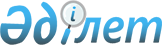 Еңбек нарығының қажеттіліктерін ескере отырып, техникалық және кәсіптік, орта білімнен кейінгі, жоғары және жоғары оқу орнынан кейінгі білімі бар кадрларды даярлауға, жоғары және (немесе) жоғары оқу орнынан кейінгі білім беру ұйымдарының дайындық бөлімдеріне, сондай-ақ мектепке дейінгі тәрбиелеу мен оқытуға, орта білім беруге және қосымша білім беруге мемлекеттік білім беру тапсырысын орналастыру қағидаларын бекіту туралыҚазақстан Республикасы Білім және ғылым министрінің 2016 жылғы 29 қаңтардағы № 122 бұйрығы. Қазақстан Республикасының Әділет министрлігінде 2016 жылы 9 наурызда № 13418 болып тіркелді.       Ескерту. Бұйрықтың атауы жаңа редакцияда – ҚР Білім және ғылым министрінің 30.04.2021 № 199 (алғашқы ресми жарияланған күнінен кейін күнтізбелік он күн өткен соң қолданысқа енгізіледі) бұйрығымен.       "Білім туралы" 2007 жылғы 27 шілдедегі Қазақстан Республикасы Заңының 5-бабының 43) тармақшасына, "Мемлекеттік көрсетілетін қызметтер туралы" Қазақстан Республикасы Заңының 10-бабының 1) тармақшасына сәйкес БҰЙЫРАМЫН:      Ескерту. Кіріспе жаңа редакцияда - ҚР Білім және ғылым министрінің 09.04.2020 № 136 (алғашқы ресми жарияланған күнінен кейін күнтізбелік он күн өткен соң қолданысқа енгізіледі) бұйрығымен.
      1. Еңбек нарығының қажеттіліктерін ескере отырып, техникалық және кәсіптік, орта білімнен кейінгі, жоғары және жоғары оқу орнынан кейінгі білімі бар кадрларды даярлауға, жоғары және (немесе) жоғары оқу орнынан кейінгі білім беру ұйымдарының дайындық бөлімдеріне, сондай-ақ мектепке дейінгі тәрбиелеу мен оқытуға, орта білім беруге және қосымша білім беруге мемлекеттік білім беру тапсырысын орналастыру қағидалары бекітілсін.      Ескерту. 1-тармақ жаңа редакцияда – ҚР Білім және ғылым министрінің 30.04.2021 № 199 (алғашқы ресми жарияланған күнінен кейін күнтізбелік он күн өткен соң қолданысқа енгізіледі) бұйрығымен.
       2. Осы бұйрыққа қосымшаға сәйкес Қазақстан Республикасы Білім және ғылым министрінің кейбір бұйрықтарының күші жойылсын.       3. Жоғары және жоғары оқу орнынан кейінгі білім, халықаралық ынтымақтастық департаменті (С.М. Өмірбаев) заңнамада белгіленген тәртіппен:      1) осы бұйрықтың Қазақстан Республикасы Әділет министрлігінде мемлекеттік тіркелуін;      2) осы бұйрықтың көшірмесін Қазақстан Республикасы Әділет министрлігінде мемлекеттік тіркеуден өткеннен кейін күнтізбелік он күн ішінде мерзімді баспа басылымдарында және "Әділет" ақпараттық-құқықтық жүйесінде ресми жариялауға, сондай-ақ Қазақстан Республикасы нормативтік құқықтық актілерінің эталондық бақылау банкінде орналастыру үшін "Қазақстан Республикасы Әділет министрлігінің Республикалық құқықтық ақпарат орталығы" шаруашылық жүргізу құқығындағы республикалық мемлекеттік кәсіпорнына жолдауды;      3) осы бұйрықты Қазақстан Республикасы Білім және ғылым министрлігінің интернет-ресурсында орналастыруды;      4) осы бұйрық Қазақстан Республикасы Әділет министрлігінде мемлекеттік тіркелгеннен кейін он жұмыс күні ішінде Қазақстан Республикасы Білім және ғылым министрлігінің Заң департаментіне осы бұйрықтың 3-тармағының 1), 2) және 3) тармақшаларында көзделген іс-шаралардың орындалуы туралы мәліметтерді ұсынуды қамтамасыз етсін.      4. Осы бұйрықтың орындалуын бақылау жетекшілік ететін Қазақстан Республикасының Білім және ғылым вице-министрі Т.О. Балықбаевқа жүктелсін.      5. Осы бұйрық алғашқы ресми жарияланған күнінен кейін күнтізбелік он күн өткен соң қолданысқа енгізіледі. Еңбек нарығының қажеттіліктерін ескере отырып, техникалық және кәсіптік, орта білімнен кейінгі, жоғары және жоғары оқу орнынан кейінгі білімі бар кадрларды даярлауға, жоғары және (немесе) жоғары оқу орнынан кейінгі білім беру ұйымдарының дайындық бөлімдеріне, сондай-ақ мектепке дейінгі тәрбиелеу мен оқытуға, орта білім беруге және қосымша білім беруге мемлекеттік білім беру тапсырысын орналастыру қағидалары       Ескерту. Қағида жаңа редакцияда – ҚР Білім және ғылым министрінің 30.04.2021 № 199 (алғашқы ресми жарияланған күнінен кейін күнтізбелік он күн өткен соң қолданысқа енгізіледі) бұйрығымен. 1-тарау. Жалпы ережелер       1. Осы Қағидалар "Білім туралы" 2007 жылғы 27 шілдедегі Қазақстан Республикасы Заңының (бұдан әрі - Заң) 5 - бабының 43) тармақшасына сәйкес әзірленген және еңбек нарығының қажеттіліктерін ескере отырып, техникалық және кәсіптік, орта білімнен кейінгі, жоғары және жоғары оқу орнынан кейінгі білімі бар кадрларды даярлауға, жоғары және (немесе) жоғары оқу орнынан кейінгі білім беру ұйымдарының дайындық бөлімдеріне, сондай-ақ мектепке дейінгі тәрбиелеу мен оқытуға, орта білім беруге және қосымша білім беруге мемлекеттік білім беру тапсырысын орналастыру тәртібін белгілейді.      2. Мектепке дейінгі тәрбие мен оқытуға мемлекеттік білім беру тапсырысы меншік нысанына және ведомстволық бағыныстылығына, типтері мен түрлеріне қарамастан білім беру ұйымдарында орналастырылады.       "Білім берудің барлық деңгейінің мемлекеттік жалпыға міндетті білім беру стандарттарын бекіту туралы" Қазақстан Республикасы Білім және ғылым министрінің 2018 жылғы 31 қазандағы № 604 бұйрығымен (Қазақстан Республикасының нормативтік құқықтық актілерін мемлекеттік тіркеу тізілімінде № 17669 болып тіркелген) бекітілген Мектепке дейінгі тәрбие мен оқытудың мемлекеттік жалпыға міндетті стандарты шеңберінде бір балаға есептегенде тәрбиелеу мен оқыту бойынша мектепке дейінгі ұйымның ағымдағы шығындары мемлекеттік білім беру тапсырысы көлемінде өтеледі.      Жан басына қаржыландырылған кезде мемлекеттік білім беру тапсырысына тапсырыс беруші балаларға мектепке дейінгі тәрбие мен оқытуға арналған қызметтердің көлемін мынадай жағдайда қаржыландырады:      1) қалмай мектепке дейінгі ұйымға үнемі баратын балаларға;      2) мектепке дейінгі ұйымда үш жұмыс күні ішінде жоқ болған балаларға;      3) баланың ауруы, медициналық, санаториялық-курорттық және өзге де ұйымдарда емделуі, сауықтырылуы (анықтама берілгенде), ата-аналарының біреуіне (баланың заңды өкіліне) еңбек демалысының берілуі және баланың жаз уақытында екі айға дейінгі мерзімде сауықтырылуы (өтініші болған кезде) себептері бойынша жоқ болған балаларға.      Шектеу шаралары, оның ішінде карантин, салдарынан балалар мектепке дейінгі ұйымға бармайтын әлеуметтік, табиғи және техногендік сипаттағы төтенше жағдайлар қолданылған кезеңде мектепке дейінгі тәрбие мен оқытуға мемлекеттік білім беру тапсырысы жергілікті атқарушы органдардың шешімі бойынша айқындалатын көлемде және мөлшерде қаржыландырылады.       3. Орта білім беруге мемлекеттік білім беру тапсырысы осы Қағидалардың 5-тарауына сәйкес мемлекеттік және жекеменшік білім беру ұйымдарында орналастырылады.      4. Техникалық және кәсіптік, орта білімнен кейінгі білімі (бұдан әрі - ТКОБКБ) бар кадрларды даярлауға арналған мемлекеттік білім беру тапсырысы өңірлік кәсіпкерлік палаталарының және мүдделі ұйымдардың ұсыныстарын ескере отырып, меншік нысанына және ведомстволық бағыныстылығына қарамастан техникалық және кәсіптік, орта білімнен кейінгі білімнің білім беру бағдарламаларын іске асыратын білім беру ұйымдарында (бұдан әрі – ТКОБКБ ұйымдары) орналастырылады.      5. ТКОБКБ бар кадрларды даярлауға арналған мемлекеттік білім беру тапсырысы ТКОБКБ ұйымының жобалық мүмкіндігін ескере отырып, білікті жұмысшы кадрларды даярлауды көздейтін білім беру бағдарламалары бойынша оқыту жүргізілетін білім беру ұйымдарына, рухани (діни) білім беру ұйымдарына, қылмыстық-атқару жүйесінің түзеу мекемелеріндегі білім беру ұйымдарына сондай-ақ білім алушыларды арнайы оқу бағдарламалары бойынша қабылдау кезінде нақты қабылдау қорытындылары бойынша орналастырылады.       6. Орта буын мамандарын және қолданбалы бакалаврларды даярлауды көздейтін білім беру бағдарламалары бойынша кадрлар даярлауға мемлекеттік білім беру тапсырысын орналастыру осы Қағидалардың 5-тармағында көрсетілген ТКОБКБ ұйымдарын қоспағанда, талапкерлерді ТжКОББ мамандықтары мен ұйымдары бойынша бөлу негізінде жүзеге асырылады.       7. Талапкерлерді ТКОБКБ мамандықтары, біліктіліктері және ұйымдары бойынша бөлуді Қазақстан Республикасы Білім және ғылым министрінің 2018 жылғы 18 қазандағы № 578 бұйрығымен (Нормативтік құқықтық актілерді мемлекеттік тіркеу тізілімінде № 17705 болып тіркелген) бекітілген Техникалық және кәсіптік, орта білімнен кейінгі білімнің білім беру бағдарламаларын іске асыратын білім беру ұйымдарына оқуға қабылдаудың үлгілік қағидаларына (бұдан әрі - № 578 бұйрық) сәйкес конкурстық негізде жүзеге асырылады.       Республикалық бюджеттен қаржыландырылатын білім беру ұйымдарында тиісті саланың уәкілетті органдары (бұдан әрі - ТСУО) "Білім туралы" Қазақстан Республикасы Заңының 4-бабы 4) тармақшасына сәйкес Қазақстан Республикасының Үкіметі тиісті кезеңге бекіткен қаулының негізінде еңбек нарығының қажеттіліктерін ескере отырып, мамандықтар бойынша ТжКОББ бар кадрлар даярлауға арналған мемлекеттік білім беру тапсырысын орналастырады.      8. Экономиканың кадрларға болжамды қажеттілігін, оның ішінде салалық және өңірлік қажеттілігін, елдің индустриялық-инновациялық даму басымдықтарын, жоғары және жоғары оқу орнынан кейінгі (немесе) білім беру ұйымдарының (бұдан әрі – ЖОО) және ғылыми ұйымдардың ғылыми-педагогикалық кадрларға қажеттілігін ескере отырып, қалыптастырылған және білім беру бағдарламаларының топтары бойынша бөлінген жоғары және жоғары оқу орнынан кейінгі білімі бар кадрларды даярлауға арналған мемлекеттік білім беру тапсырысы ЖОО арасында конкурстық негізде орналастырылады.      9. Жоғары білімі бар кадрларды даярлауға арналған мемлекеттік білім беру тапсырысы меншік нысанына қарамастан жоғары оқу орындарында білім беру саласындағы уәкілетті орган өткізетін конкурс нәтижелері бойынша білім беру гранты түрінде орналастырылады.      10. Магистрлер мен философия докторларын (PhD)/бейіні бойынша докторларды, оның ішінде өңірлік жоғары оқу орындары мен ғылыми ұйымдарға мақсатты даярлау үшін мемлекеттік білім беру тапсырысы меншік нысанына қарамастан базалық жоғары оқу орындарында орналастырылады.      11. Дайындық бөлімдерінің тыңдаушылары үшін мемлекеттік білім беру тапсырысы білім беру саласындағы уәкілетті орган өткізетін конкурс нәтижесі бойынша жоғары оқу орындарында орналастырылады.       12. Балаларға қосымша білім берудің мемлекеттік білім беру тапсырысы меншік нысанына қарамастан балаларды қосымша оқытуға арналған білім беру бағдарламаларын іске асыратын және балаларға қосымша білім беруге мемлекеттік білім беру тапсырысын орналастыру тізіміне енгізілген ұйымдарда орналастырылады.       Мемлекеттік білім беру тапсырысы көлемінде 3 жастан 18 жасқа дейінгі бір балаға мынадай шығындар:      1) "Азаматтық қызметшілерге, мемлекеттік бюджет қаражаты есебінен ұсталатын ұйымдардың қызметкерлеріне, қазыналық кәсіпорындардың қызметкерлеріне еңбекақы төлеу жүйесі туралы" Қазақстан Республикасы Үкіметінің 2015 жылғы 31 желтоқсандағы № 1193 қаулысына сәйкес қосымша білім берудің білім беру бағдарламаларын іске асыратын Ұйым қызметкерлерінің жалақысы;      2) ғимаратты (орынды) ұстауға және пайдалануға;      3) мұғалімдердің біліктілігін арттыруға арналған шығыстар өтеледі.      Карантинді, әлеуметтік, табиғи және техногендік сипаттағы төтенше жағдайларды қоса алғанда, шектеу шараларының қолданылу кезеңінде, соның салдарынан балалар қосымша білім берудің білім беру бағдарламаларын іске асыратын ұйымға бармайды, қосымша білім алуға мемлекеттік білім беру тапсырысы балалар жергілікті атқарушы органдардың шешімімен анықталған көлемде және мөлшерде қаржыландырылады.      13. Балаларға қосымша білім беру үшін мемлекеттік білім беру тапсырысы аясында балалар бір секцияға (үйірмеге) қатысады. 2-тарау. Мектепке дейінгі тәрбие мен оқытуға мемлекеттік білім беру тапсырысын орналастыру      14. Мемлекеттік білім беру тапсырысын орналастыру үшін республикалық маңызы бар қаланың, астананың білім басқармалары, қалалардың (аудандардың) білім бөлімдері балалар контингентін жасақтауды жүргізеді.      Мемлекеттік білім беру тапсырысы бойынша балалар контингентін топтастыруда республикалық маңызы бар қаланың, астананың білім басқармалары, қалалық (аудандық) білім бөлімдері кезектілік тізімін басшылыққа алады.       Мемлекеттік білім беру тапсырысын орналастыру үшін республикалық маңызы бар қаланың, астананың білім басқармалары, қалалардың (аудандардың) білім бөлімдері конкурс өткізеді.      Мемлекеттік білім беру тапсырысын орналастыру үшін республикалық маңызы бар қаланың, астананың білім басқармалары, қалалардың (аудандардың) білім бөлімдері интернет-ресурстарда күні, уақыты және өткізілетін орнын көрсете отырып, он бес жұмыс күні мерзімімен конкурс өткізу туралы хабарландыру орналастырады.      Мектепке дейінгі тәрбиелеу мен оқытуға мемлекеттік білім беру тапсырысын орналастыру үшін республикалық маңызы бар қаланың, астананың, қалалардың (аудандардың) жергілікті атқарушы органдары Комиссия (бұдан әрі – Комиссия) құрады.      Комиссияның құрамына мәслихаттардың, әкімдіктердің, республикалық маңызы бар қаланың, астананың білім басқармаларының, қалалардың (аудандардың) білім бөлімдерінің, үкіметтік емес ұйымдардың және өңірлік кәсіпкерлер палатасының өкілдері кіреді. Комиссия мүшелерінің саны тақ болады. Комиссияның төрағасы республикалық маңызы бар қаланың, астананың білім басқармаларының, қалалық (аудандық) білім бөлімдерінің басшысы болып табылады.       15. Мектепке дейінгі білім беру ұйымдары меншік нысанына қарамастан "Тиісті үлгідегі мектепке дейінгі білім беру ұйымдары қызметінің үлгілік қағидаларын бекіту туралы" Қазақстан Республикасы Білім және ғылым министрінің 2018 жылғы 30 қазандағы № 595 бұйрығымен (Қазақстан Республикасының нормативтік құқықтық актілерін мемлекеттік тіркеу тізілімінде № 17657 болып тіркелген) бекітілген Мектепке дейінгі ұйым қызметінің үлгілік қағидаларымен бекітілген мектепке дейінгі ұйымдар қызметінің нормалары мен қағидаларын сақтау кезінде мемлекеттік білім беру тапсырысын орналастыру үшін мектепке дейінгі тәрбие мен оқыту бойынша қызмет жеткізушілердің тізбесіне енгізіледі.      16. Конкурсқа қатысуға өз қызметінің басталғаны туралы білім беру саласындағы уәкілетті органды хабардар еткен және мемлекеттік білім беру тапсырысын алуға өтінім берген мектепке дейінгі ұйымдар жіберіледі.      Конкурсқа қатысу үшін жекеменшік мектепке дейінгі ұйымдар мынадай құжаттарды:       1) осы Қағидаларға 1-қосымшаға сәйкес нысан бойынша комиссия төрағасының атына жазылған өтінішті;      2) заңды тұлғаны немесе дара кәсіпкерді мемлекеттік тіркеу (қайта тіркеу) туралы анықтаманы немесе куәліктің көшірмесін, мектепке дейінгі ұйымдардың жарғысын, құжаттарды тапсырғанға дейін бір ай мерзімінен аспайтын банктен берілетін берешегінің жоқ екені туралы анықтаманы және салық органынан берілетін берешегінің жоқ екені туралы анықтаманы;      3) мектепке дейінгі тәрбиелеу мен оқыту ұйымдары үшін қолданылатын жылжымайтын мүлікке құқықты белгілеуші құжаттардың көшірмесін (жекеменшік немесе жалға алу);       4) "Халықтың санитариялық-эпидемиологиялық саламаттылығы саласындағы мемлекеттік қызметтер көрсетудің кейбір мәселелері туралы" Қазақстан Республикасы Денсаулық сақтау министрінің 2020 жылғы 30 желтоқсандағы № ҚР ДСМ-336/2020 бұйрығымен бекітілген санитариялық-эпидемиологиялық қорытындылар беру жөніндегі мемлекеттік қызметтер көрсету қағидаларына (бұдан әрі - № ҚР ДСМ-336/2020 бұйрығы) мектепке дейінгі ұйымның санитарлық-эпидемиологиялық талаптарға сәйкестігі туралы санитариялық-эпидемиологиялық қорытындының көшірмесін;      5) медициналық кабинетке лицензиясының болуы туралы көшірмесін немесе тіркелген жерін ескере отырып емханамен жасалған қызмет көрсету туралы шартты;       6) Заңға сәйкес тамақтандыруға жұмсалатын ата-аналар төлемақысының белгіленген мөлшерімен, тек қана республикалық маңызы бар қаланың, астананың білім басқармаларының, қалалардың (аудандардың) білім бөлімдерінің жолдамасымен мемлекеттік білім беру тапсырысы бойынша балаларды қабылдау туралы жеткізушінің міндеттемесін ұсынады. Жеткізуші Қағидаларға 2-қосымшаға сәйкес нысан бойынша міндеттемелер нысанын толтырады;      7) педагогикалық немесе кәсіптік білімі бар тәрбиешілердің білімі туралы мемлекеттік үлгідегі құжаттарының көшірмелері.      Конкурстық өтінімге кіретін құжаттар тігіледі, нөмірленеді, мектепке дейінгі ұйымның құрылтайшысымен қол қояды, мөрімен расталады және конкурс өткізу туралы хабарландыруда көрсетілген тәртіппен ұсынылады.      17. Ұсынылған өтінімдерді комиссия өз отырысында 5 (бес) жұмыс күні ішінде қарайды.      Комиссия отырысынан кейін келесі ақпараттармен:      1) олардан бас тарту себептерін егжей-тегжейлі сипаттай отырып, оның ішінде құжаттардың осы талаптарға сәйкес келмейтінін растайтын мәліметтер мен құжаттарды көрсете отырып, осы Қағидалардың талаптарына сәйкес келмейтін мектепке дейінгі ұйымдардың тізбесі;      2) алдын ала қарау хаттамасына сәйкес мектепке дейінгі ұйымдармен ұсынылған түзетілген және толықтырылған құжаттарды қайта қарау мерзімі көрсетілген конкурсқа қатысудың алдын ала талқылау хаттамасы құрылады.      Алдын ала рұқсат беру туралы конкурстық комиссияның шешімі конкурстық комиссияның хатшысы 3 (үш) жұмыс күні ішінде республикалық маңызы бар қаланың, астананың білім басқарламасының, қаланың (ауданның) білім бөлімінің интернет-ресурсында орналастырады.      Әлеуетті жеткізушілерге алдын ала рұқсат беру хаттамасы орналастырылған күннен бастап 5 (бес) жұмыс күн ішінде алдын ала рұқсат беру хаттамасына сәйкес құжаттарды сәйкес келтіру құқығы беріледі.      Комиссия конкурсқа қатысуға алдын ала рұқсат беру хаттамасының тізбесінде көрсетілген мектепке дейінгі ұйымдардың конкурсқа қатысуға өтінімдерін оларды сәйкес келтірудің толықтығы тұрғысынан қайта қарайды.      Комиссия отырыс күнінен кейін 3 (үш) жұмыс күні ішінде орын санын көрсете отырып, мемлекеттік білім беру тапсырысы орналастырылатын мектепке дейінгі ұйымдардың тізбесіне енгізу туралы шешім шығарады.      Мемлекеттік білім беру тапсырысын орналастыру үшін орындардың барынша мүмкін саны көрсетіле отырып, комиссияның шешімі хаттама түрінде ресімделеді.      Комиссия мынадай:      1) жекеменшік мектепке дейінгі ұйымдарында мемлекеттік білім беру тапсырысын орналастыру тізбесіне енгізу туралы;      2) осы Қағидалардың 15 және 16-тармақтарына сәйкес келмеген жағдайда, жекеменшік мектепке дейінгі білім беру ұйымдарында мемлекеттік білім беру тапсырысын орналастыру тізбесіне енгізуден бас тарту туралы шешімдердің біреуін шығарады.      18. Жекеменшік мектепке дейінгі білім беру ұйымдары тарапынан мемлекеттік білім беру тапсырысы бойынша орын санына байланысты ұсыныстар саны артқан жағдайда жеткізушілерді Комиссия қосымша өлшемшарттар бойынша конкурс негізінде таңдап алады.      19. Жеткізушіні конкурс арқылы таңдаудың қосымша өлшемшарттары:      1) жоғары және бірінші санатты тәрбиешілердің үлесі олардың жалпы санынан кемінде 10%;      2) тиісті бейіні бойынша кәсіптік білімі бар тәрбиешілердің үлесі олардың жалпы санынан алғанда кемінде 50%.      Ашық дауыс беру жолымен комиссия мүшелері дауысының көпшілігімен шешім қабылданды деп есептеледі. Комиссия құрамының дауыстары тең болған жағдайда, Комиссия төрағасының даусы шешуші болып табылады.      Хаттаманы хатшы ресімдейді, оған төраға және отырысқа қатысқан комиссияның барлық мүшелері қол қояды. Комиссия отырысы қажеттілігіне қарай өткізіледі, егер комиссия мүшелерінің жалпы санының жартысынан астамы отырысқа қатысса дұрыс деп есептеледі.      Мектепке дейінгі тәрбиелеу мен оқытуға мемлекеттік білім беру тапсырысын орналастыру туралы шешім республикалық маңызы бар қаланың, астананың білім басқармалары, қалалардың (аудандардың) білім бөлімдерінің интернет-ресурстарында жарияланады.      Республикалық маңызы бар қалалардың, астананың білім басқармаларының, қалалардың (аудандардың) білім бөлімдерінің өкілдері жылына бір рет мемлекеттік білім беру тапсырысын орналастыру шартында көзделген міндеттемелердің орындалуы бойынша мектепке дейінгі ұйымдар қызметіне мониторинг жүргізеді және консультативтік көмек көрсетеді.      Мемлекеттік білім беру тапсырысы бойынша орындар бұдан бұрын орналастырылған мектепке дейінгі ұйымдар отырыс хаттамасына конкурссыз енгізіледі.      20. Жаңа және қосымша орындарға, сондай-ақ мемлекеттік білім беру тапсырысы бойынша орындар бұдан бұрын орналастырылған мектепке дейінгі ұйымдар филиалдарының орындарына мемлекеттік білім беру тапсырысын орналастыру конкурс негізінде жүзеге асырылады. 3-тарау. Техникалық және кәсіптік, орта білімнен кейінгі білім беретін ұйымдарда мемлекеттік білім беру тапсырысын орналастыру      21. Облыстың, республикалық маңызы бар қаланың, астананың жергілікті атқарушы органдары (бұдан әрі - ЖАО) еңбек нарығының қажеттіліктерін ескере отырып, техникалық және кәсіптік, орта білімнен кейінгі білімі бар кадрларды даярлауға арналған мемлекеттік білім беру тапсырысын орналастырады.      22. ТКОБКБ бар кадрларды даярлауға арналған мемлекеттік білім беру тапсырысын орналастыру үшін құрамы ЖАО немесе ТСУО бұйрығымен бекітілетін ТКОБКБ бар кадрларды даярлауға арналған мемлекеттік білім беру тапсырысын орналастыру жөніндегі комиссия (бұдан әрі - Комиссия) құрылады. Комиссия тұрақты жұмыс істейтін консультативті-кеңесші орган болып табылады.      23. Комиссияның құрамына жергілікті өкілді және атқарушы органдардың, Білім және ғылым саласындағы сапаны қамтамасыз ету департаментінің, Өңірлік кәсіпкерлер палатасының, кәсіпкерлік субъектілерінің, қоғамдық ұйымдардың өкілдері кіреді. Облыс, республикалық маңызы бар қала және астана әкімінің білім беру мәселелеріне жетекшілік ететін орынбасары немесе оның міндетін атқарушы тұлға Комиссия төрағасы болып табылады.      ТСУО-дағы Комиссия құрамы білім беру саласындағы уәкілетті орган қызметкерлерінен, азаматтық қоғам институттарының, "Атамекен" Қазақстан Республикасының Ұлттық Кәсіпкерлер палатасының, салалық қауымдастықтардың өкілдерінен құрылады. Комиссияның төрағасы ТСУО -ның бірінші басшысы не оны алмастыратын тұлға болып табылады.      24. Комиссияның отырыстары оның төрағасы бекіткен жоспар бойынша өткізіледі және егер оған оның мүшелерінің жалпы санының 2/3-інен астамы қатысса, жарамды деп есептеледі.      Комиссияның жоспардан тыс отырыстары ТКОБКБ бар кадрларды даярлауға арналған мемлекеттік білім беру тапсырысын орналастыру кезінде бос орындар болған кезде немесе даулы мәселелер туындаған жағдайларда өткізіледі.      Комиссия шешімдері отырысқа қатысушы Комиссия мүшелерінің қарапайым көпшілігінің ашық дауыс беруі арқылы қабылданады және комиссия төрағасы қол қоятын отырыс хаттамасымен ресімделеді. Комиссия құрамының дауыстары тең болған жағдайда Комиссия төрағасының дауысы шешуші болып табылады. Хаттамаға комиссия мүшелері қол қояды.      Комиссия отырыстарында аудио және бейне жазба жүргізіледі. Аудио және бейне жазбалар архивте кемінде үш жыл сақталады.      25. Комиссия осы Қағидалардың 32-тармағында көрсетілген білім беру саласындағы уәкілетті органның мемлекеттік білім беру тапсырысы орналастырылатын ТКОБКБ ұйымдарына қойылатын талаптарына сәйкес келетін ТжКОББ ұйымдарының тізбесін анықтайды.       26. Конкурс шарттары бойынша мемлекеттік білім беру тапсырысы орналастырылатын ТКОБКБ ұйымдарын анықтау үшін облыстың, республикалық маңызы бар қаланың және астананың білім беруді басқару органдары ресми интернет-ресурстарында ТКОБКБ ұйымдары арасында конкурс жариялайды.      27. ТКОБКБ бар кадрларды даярлауға арналған мемлекеттік білім беру тапсырысы бойынша конкурсқа қатысу үшін көрсетілетін қызметтерді алушылар көрсетілетін қызметті берушіге Мемлекеттік корпорацияға немесе "электрондық үкіметтің" веб-порталы (бұдан әрі - портал) арқылы осы Қағидаларға 3-қосымшадағы "Техникалық және кәсіптік, орта білімнен кейінгі білімі бар кадрларды даярлауға мемлекеттік білім беру тапсырысын орналастыру бойынша конкурсқа құжаттар қабылдау" мемлекеттік көрсетілетін қызмет стандартына (бұдан әрі - Стандарт) сәйкес құжаттар топтамасын ұсынады.      Мемлекеттік қызметті көрсету процесінің сипаттамасын, нысанын, мазмұны мен нәтижесін, сондай-ақ мемлекеттік қызмет көрсету ерекшеліктерін ескере отырып өзге де мәліметтерді қамтитын мемлекеттік қызмет көрсетуге қойылатын негізгі талаптардың тізбесі Cтандартта келтірілген.      28. Мемлекеттік корпорацияның қызметкері құжаттарды тіркейді және көрсетілетін қызметті алушыға құжаттар топтамасын қабылдағаны туралы қолхат береді не көрсетілетін қызметті алушы толық емес құжаттар топтамасын ұсынған жағдайда құжаттарды қабылдаудан бас тартады және осы Қағидаларға 4-қосымшаға сәйкес нысан бойынша қолхат береді.      Мемлекеттік корпорация арқылы өтініш жасалған жағдайда қабылдау күні мемлекеттік қызмет көрсету мерзіміне кірмейді.      Құжаттарды портал арқылы тапсырған жағдайда мемлекеттік қызмет көрсетуге сұраныстың қарастырылу мәртебесі туралы ақпарат, сондай-ақ мемлекеттік көрсетілетін қызметтің нәтижесін алу күні мен уақыты көрсетілген хабарлама көрсетілетін қызметті алушының "жеке кабинетінде" көрсетіледі.      29. Көрсетілетін қызметті берушінің кеңсесі өтінішті түскен күні тіркейді және оны жауапты құрылымдық бөлімшеге орындау үшін жолдайды. Өтініш жұмыс уақытынан кейін, демалыс және мерекелік күндері түскен жағдайда Қазақстан Республикасы еңбек заңнамасына сәйкес келесі жұмыс күнімен тіркеледі.      1) Жауапты құрылымдық бөлімшенің жауапты қызметкер қабылдаған сәттен бастап, 2 (екі) жұмыс күні барысында ұсынылған құжаттардың толықтығын тексереді.       Көрсетілетін қызметті алушы көзделген құжаттар топтамасын толық ұсынбаған және (немесе) қолданылу мерзімі өткен құжаттарды ұсынған жағдайда көрсетілетін қызметті берушінің құрылымдық бөлімшесінің жауапты қызметкері өтінішті одан әрі қарастыру туралы қағаз жүзінде немесе құжаттарды портал арқылы ұсынған жағдайда қызметті алушының "жеке кабинетіне" көрсетілетін қызметті берушінің уәкілетті тұлғасының ЭЦҚ-сымен куәландырылған электрондық құжат нысанында дәлелді жауап жолдайды.      2) көрсетілетін қызметті беруші құжаттар топтамасын толық ұсынған жағдайда көрсетілетін қызметті берушінің құрылымдық бөлімшесінің жауапты қызметкері көрсетілетін қызметті алушыға білім беру ұйымдарында техникалық, кәсіптік және орта білімнен кейінгі білімі бар кадрларды даярлауға арналған мемлекеттік білім беру тапсырысын орналастыру бойынша конкурсқа құжаттардың қабылданғаны туралы хабарламаны еркін нысанда жолдайды.      Көрсетілетін қызметті беруші Мемлекеттік корпорацияға құжаттарды мемлекеттік қызметті көрсету мерзімінің аяқталуына дейін бір тәуліктен кешіктірмей жеткізуді қамтамасыз етеді.      30. Көрсетілетін қызметті беруші "Мемлекеттік көрсетілетін қызметтер туралы" Қазақстан Республикасы Заңының 5-бабы 2-тармағының 11) тармақшасына сәйкес ақпараттандыру саласындағы уәкілетті орган белгілеген тәртіппен мемлекеттік қызмет көрсету сатысы туралы деректерді мемлекеттік қызмет көрсету мониторингінің ақпараттық жүйесіне енгізуді қамтамасыз етеді.      31. Мемлекеттік қызметтер көрсету мәселелері бойынша көрсетілетін қызметті берушінің шешіміне, әрекетіне (әрекетсіздігіне) шағым Қазақстан Республикасының заңнамасына сәйкес көрсетілетін қызметті беруші басшысының атына, мемлекеттік қызметтер көрсету сапасын бағалау және бақылау жөніндегі уәкілетті органға берілуі мүмкін.      Көрсетілетін қызметті берушінің мекенжайына келіп түскен көрсетілетін қызметті алушының өтініші "Мемлекеттік көрсетілетін қызметтер туралы" Қазақстан Республикасы Заңының 25-бабының 2) тармақшасына сәйкес тіркелген күнінен бастап 5 (бес) жұмыс күні ішінде қаралуға жатады.      Мемлекеттік қызмет көрсету сапасын бағалау және бақылау жөніндегі уәкілетті органның атына келіп түскен көрсетілетін қызметті алушының шағымы тіркелген күнінен бастап 15 (он бес) жұмыс күні ішінде қарастыруға жатады.      Көрсетілген мемлекеттік қызмет нәтижесімен келіспеген жағдайда көрсетілетін қызметті алушы Қазақстан Республикасының заңнамасында белгіленген тәртіппен сотқа жүгінеді.      32. ТКОБКБ бар кадрлар даярлауға мемлекеттік білім беру тапсырысын орналастыру және ТКОБКБ бар кадрларды даярлауды қаржыландыру үшін ТКОБКБ ұйымдарын анықтағанда Комиссия осы Қағидалардың 5-қосымшасында берілген ақпараттық карта бойынша білім беру саласындағы уәкілетті органның талаптарына сәйкес келетіндігін растайтын шарттарды және ақпаратты басшылыққа алады:      1) "Рұқсаттар және хабарламалар туралы" Қазақстан Республикасы Заңының 1-қосымшасының 3 тармағына сәйкес даярлық бейінін ескере отырып (ауылдық елді мекендерде орналасқан ТКОБКБ, қылмыстық-атқару жүйесінің түзеу мекемелеріндегі білім беру ұйымдарын қоспағанда) мәлімделген мамандықтар бойынша техникалық және кәсіптік, орта білімнен кейінгі білімнің білім беру бағдарламалары бойынша білім беру қызметін жүргізу құқығына лицензияның болуы);      2) мамандықтар (біліктіліктер) бойынша оқу процесін ұйымдастыру үшін тиісті оқу-өндірістік шеберханалардың, залдардың, зертханалардың, оқу полигондарының, білім беру процесін ұйымдастыру үшін оқу-өндірістік базалардың болуы (педагогикалық колледждерді қоспағанда);      3) жалпы педагогтер санынан педагог-сарапшы, педагог-модератор, педагог-зерттеуші, педагог-шебер, жоғары және бірінші санаттағы педагогтер және магистрлердің болуы (30%-дан төмен емес);      4) 70%-дан төмен емес штаттық оқытушылар мен өндірістік шеберлердің болуы (өнер мен мәдениет саласындағы білім беру бағдарламаларын іске асыратын ТКОБКБ ұйымдарында 50%-дан кем емес);      5) студенттерге арналған әлеуметтік-тұрмыстық жағдайлардың болуы (меншікті немесе жалға алу, жедел басқару, сенімгерлік құқығында тиесілі, жатақхананың және/немесе хостелдің, және/немесе қонақ үйдің, қоғамдық тамақтану және медициналық қызмет көрсету пункттерінің болуы);       6) ерекше білім берілуіне қажеттілігі бар адамдар үшін жағдайлардың болуы (пандустар, жарық сигналдары, шақыру түймесі, СНжЕ сәйкес санитарлық торап);      7) "Білім туралы" Қазақстан Республикасы Заңының 9-1-бабына сәйкес институционалдық және/немесе мамандандырылған аккредиттеуден немесе мемлекеттік аттестаттаудан өткені туралы құжаттың болуы;      8) өтініш берілген мамандықтар бойынша ТКОБКБ ұйымын бітірген соң бітірушілердің бір жыл ішінде жұмысқа орналасуы және жұмыспен қамтылуы туралы мәліметтер;      Бұл талап жаңа мамандықтар, сондай-ақ бітіру жүзеге асырылмаған мамандықтар бойынша өтініш берген ТКОБКБ ұйымдарына таралмайды;      9) білім алушыларды дуальды оқытумен, өндірістік практикамен қамту;      10) ТКОБКБ ұйымының жобалық мүмкіндігі;      11) сайттың, әлеуметтік желілердегі аккаунттың болуы.      33. 32-тармақта көрсетілген құжаттар мен мәліметтерді ақпараттық жүйелерден алу мүмкіндігі болмаған жағдайда, Комиссия ТКОБКБ ұйымдарынан растайтын құжаттарды сұратады.      34. Комиссия конкурстық өтінімдерді Конкурс басталған күннен бастап күнтізбелік 10 күн ішінде қарайды, олардың осы Қағидалардың 33-тармағында көрсетілген білім беру саласындағы уәкілетті органның мемлекеттік білім беру тапсырысы орналастырылатын ТКОБКБ ұйымдарына қойылатын талаптарына олардың сәйкестік дәрежесін анықтайды және осы Қағидалардың 6-қосымшасына сәйкес оларды бағалауды жүргізеді.      35. Комиссияның ТКОБКБ бар кадрларды даярлауға арналған мемлекеттік білім беру тапсырысын ТКОБКБ ұйымдарында орналастыру туралы шешімі мамандықты (біліктілікті), оқыту базасын (9,11-сынып, ТжКБ) және оқыту тілін, жобалық мүмкіндігін көрсете отырып, бес жұмыс күні ішінде облыстың, республикалық маңызы бар қаланың және астананың білім беруді басқару органдарының интернет-ресурстарында жарияланады.      36. Облыстың, республикалық маңызы бар қаланың және астананың білім беруді басқару органдары № 578 бұйрыққа сәйкес Комиссия шешімімен анықталған ТКОБКБ ұйымдарында абитуриенттердің таңдауы бойынша мемлекеттік білім беру тапсырысын бөлуді жүргізеді.      37. Мемлекеттік білім беру тапсырысы бойынша бөлінбеген орындар, мамандықтар бойынша топтар (15 адамнан кем), қамтылмаған талапкерлер болған жағдайда, Комиссия мемлекеттік білім беру тапсырысын ТКОБКБ ұйымдары арасында қайта бөлу туралы шешім қабылдайды.      38. Комиссия мемлекеттік білім беру тапсырысты абитуриенттер арасында бөлу нәтижесіне, сондай-ақ бөлу рәсімінсіз мемлекеттік білім беру тапсырысы орналастырылатын ТКОБКБ ұйымдарына нақты қабылдауға сәйкес ТКОБКБ бар кадрларды даярлауға арналған мемлекеттік білім беру тапсырысын орналастырады.      39. Комиссияның ТКОБКБ бар кадрларды даярлауға арналған мемлекеттік білім беру тапсырысын ТКОБКБ ұйымдарында орналастыру туралы шешімі бес жұмыс күні ішінде күнтізбелік жылдың 27 тамызына дейінгі мерзімде облыстың, республикалық маңызы бар қаланың және астананың білім беруді басқару органдарының, ТСУО-ның интернет-ресурстарында жарияланады.      Комиссия шешімдері мамандықтар (біліктіліктер) бойынша топтар құру және ТКОБКБ ұйымдары педагогтерінің жүктемесі үшін негіз болып табылады.      40. Комиссия шешімдерінің негізінде ТСУО бұйрығымен, облыстың, республикалық маңызы бар қаланың және астананың жергілікті атқарушы органының қаулысымен күнтізбелік жылдың 1 қыркүйегіне дейін ТКОБКБ ұйымдарында кадрлар даярлауға арналған мемлекеттік білім беру тапсырысы осы Қағидаларға 7-қосымшаға сәйкес орналастырылады. 4-тарау. Еңбек нарығының қажеттіліктерін ескере отырып жоғары және (немесе) жоғары оқу орнынан кейінгі білім беру ұйымдарында кадрлар даярлауға, жоғары оқу орындарының дайындық бөлімдеріне мемлекеттік білім беру тапсырысын орналастыру      41. Жоғары және жоғары оқу орнынан кейінгі білімі бар кадрларды даярлауға арналған мемлекеттік білім беру тапсырысын орналастыру үшін білім беру саласындағы уәкілетті орган жыл сайын құжаттар қабылдау басталғанға дейін 5 күннен кешіктірмей жоғары оқу орындарының арасында конкурс жариялайды.      Конкурс өткізу туралы шешім Министрдің немесе оның міндетін атқарушы тұлғаның бұйрығымен ресімделеді.      42. Конкурс өткізу туралы хабарландыру білім беру саласындағы уәкілетті органның интернет-ресурстарында жарияланады.      43. Конкурс өткізу үшін құрамы Министрдің немесе оның міндетін атқарушы тұлғаның бұйрығымен бекітілетін жоғары және (немесе) жоғары оқу орнынан кейінгі білім беру ұйымдарында кадрларды даярлауға арналған мемлекеттік білім беру тапсырысын орналастыру жөніндегі комиссия (бұдан әрі - Комиссия) құрылады.      Комиссия білім беру саласындағы уәкілетті органның, басқа да мүдделі мемлекеттік органдар мен ведомстволардың қызметкерлері, азаматтық қоғам институтының, Қазақстан Республикасының "Атамекен" Ұлттық кәсіпкерлік палатасының, салалық қауымдастықтың, Қазақстан Республикасы Жоғары оқу орындары қауымдастығының және/немесе Қазақстан Республикасы Жоғары оқу орындары ректорлары кеңесінің өкілдерінен құрылады. Комиссия мүшелері арасынан көпшілік дауыспен комиссия төрағасы сайланады. Комиссия құрамының саны оның төрағасын қоса алғанда тақ болады.      44. Комиссия отырысы оның төрағасы бекіткен жоспар бойынша өткізіледі және егер оның мүшелерінің жалпы санының 2/3-інен астамы қатысса, заңды деп есептеледі.      45. Комиссия шешімдері отырысқа қатысушы Комиссия мүшелерінің қарапайым көпшілігінің ашық дауыс беруі арқылы қабылданады және ол төраға қол қоятын хаттамамен ресімделеді. Комиссия жұмысы барысында аудио немесе бейне жазу жүргізіледі. Дауыс бірдей болған жағдайда Комиссия төрағаның дауысы басты болып табылады.      46. Жоғары және жоғары оқу орнынан кейінгі білімі бар кадрларды даярлауға арналған мемлекеттік білім беру тапсырысын орналастыру конкурсына қатысу үшін жоғары оқу орындары білім беру саласындағы уәкілетті органға электрондық форматта мынадай құжаттарды қамтитын конкурстық өтінімді ұсынады:      1) Қағидаларға 8-қосымшаға сәйкес белгіленген нысандағы жоғары оқу орнының өтінімін;      2) Қағидаларға 9-қосымшаға сәйкес белгіленген нысандағы жоғары оқу орнының сауалнамасын;      3) Қағидаларға 10-қосымшаға сәйкес белгіленген нысандағы жоғары оқу орнының ақпараттық картасын;      4) Қағидаларға 11-қосымшаға сәйкес белгіленген нысандағы тиісті оқу жылына жоғары және жоғары оқу орнынан кейінгі білімі бар кадрларды даярлауға арналған мемлекеттік білім беру тапсырысын орналастыру ұсынысын.      ЖОО-лар ұсынған ақпараттық карталардың көрсеткіштері бойынша даулы мәселелер туындаған жағдайда осы Ереженің 46-тармағының 3) тармақшасына сәйкес Комиссия растау құжаттарын сұратады.      47. Конкурстық өтінімге кіретін құжаттар нөмірленеді, ЖОО-ның бірінші басшысы қол қояды, мөрмен расталады және электрондық форматта конкурс өткізу туралы хабарландыруда көрсетілген тәртіппен ұсынылады.      Бұл ретте жоғары оқу орындары ұсынған мәліметтер Білім берудің бірыңғай ақпараттық жүйесі деректерімен сәйкестігі тұрғысында салыстырылады.      48. Конкурстық өтінім білім беру саласындағы уәкілетті органға электрондық форматта конкурс өткізу туралы хабарландыруда көрсетілген сағат пен күннен кешіктірілмей жіберіледі. Конкурстық өтінімдерді беру мерзімі аяқталғаннан кейін келіп түскен конкурстық өтінім кешігу себептеріне қарамастан қаралмайды. Конкурстық өтінімдерге оларды беру мерзімі өткеннен кейін қандай да бір өзгерістер енгізуге жол берілмейді.      49. Комиссия конкурстық өтінімдерді өтінім берілген күнінен бастап күнтізбелік 20 күн ішінде қарастырады, олардың конкурстық құжаттамалар талаптарына сәйкестік деңгейін анықтайды және оларды бағалауды Қағидаларға 12-қосымшаға сәйкес жүргізеді.      50. Жоғары және жоғары оқу орнынан кейінгі білімі бар мамандарды даярлауға арналған мемлекеттік білім беру тапсырысын орналастыру конкурсына білім бағдарламалары тобы бойынша әскери, арнаулы оқу орындарын қоспағанда, танылған аккредиттеу органдарының тізіліміне енгізілген аккредиттеу органдарында аккредиттеуден өткен білім беру ұйымдарында және жоғары оқу орнын бітірушілердің жұмысқа орналасу көрсеткіші шекті мәннен төмен емес жоғары оқу орындары қатысады.      Жоғары оқу орнын бітірушілердің жұмысқа орналасу көрсеткішінің шекті мәнін Комиссия айқындайды.      Ерекшелік лицензияны алғаш алған кадрларды даярлаудың жаңа бағытын, сондай-ақ экономиканың басым салалары бойынша жоғары және жоғары оқу орнынан кейінгі білімі бар кадрларды даярлау үшін жаңадан құрылған ЖОО-ны құрайды. Бұл ретте ЖОО-лардың тізбесін Комиссия айқындайды.      51. Жоғары білімі бар кадрларды даярлауға арналған мемлекеттік білім беру тапсырысын орналастыру үшін жоғары оқу орындарын анықтау кезінде Комиссия мынадай негізгі өлшемшарттарды басшылыққа алады:      1) Қазақстан Республикасының Жоғары және жоғары оқу орнынан кейінгі білімі бар кадрларды даярлау бағыттарының сыныптауышы алғашқы рет енгізілген бағыттарды қоспағанда, тиісті бағыт бойынша білім алушылар контингентінің болуы;      2) ЖОО-ларды кадрлық қамтамасыз ету және ғылыми-білім беру процесін материалдық – техникалық қамтамасыз етуі;      3) оқу, оқу-әдістемелік әдебиеттермен және өзге де ақпараттық ресурстармен қамтамасыз етілуі;      4) ЖОО-да жүргізілген ғылыми зерттеулердің ғылыми әлеуеті мен деңгейі (ЖОО үшін);      5) білім алушыларды жатақханамен, қоғамдық тамақтандыру және медициналық қызмет көрсетумен қамтамасыз ету мүмкіндігі;      6) аккредиттелген білім беру бағдарламаларының болуы;      7) бітірушінің жұмыспен қамтылуы және қажеттілігі;      8) ЖОО-лардың халықаралық және/немесе ұлттық рейтингілерге қатысуы;      9) ЖОО орны "Атамекен" ҰКП өткізетін рейтингіде жалпы оқу орындарының санынан жартысынан төмен емес.      52. Жоғары оқу орнынан кейінгі білімі бар кадрларды даярлауға арналған мемлекеттік білім беру тапсырысын орналастыру үшін базалық жоғары оқу орындарын анықтау кезінде Комиссия мынадай негізгі өлшемшарттарды басшылыққа алады:      1) ЖОО-лардың халықаралық және/немесе ұлттық рейтингілерге қатысуы;      2) бірлескен ғылыми жобаларды орындау және зерттеу базасын ұсыну туралы аккредиттелген әріптес ғылыми ұйымдармен, оның ішінде шетелдік жасалған шарттардың болуы;      3) ЖОО-ның профессорлық-оқытушылық құрамынан ғылым докторы/ғылым кандидаты ғылыми дәрежелері және философия докторы (Phd)/бейіні бойынша доктор дәрежесі бар ғылыми жетекшінің болуы;      4) шетелдік әріптес ЖОО-лармен (ғылыми ұйымдармен) бірлесіп, ғылыми-білім беру жобаларын орындау;      5) жоғары оқу орнынан кейінгі білім беру бағдарламалары бойынша білім беру қызметін жүргізу талаптарына сәйкес ғылыми-білім беру процесін кадрлық қамтамасыз ету ("Өнер" мамандықтарының тобы үшін, оның ішінде құрметті атақтары және Қазақстан Республикасының мемлекеттік наградалары бар оқытушылар);      6) әлемдік ғылыми және білім беру ресурстарына қол жеткізу; жоғары оқу орнынан кейінгі білім беру бағдарламалары бойынша білім беру қызметін жүргізу талаптарына сәйкес материалдық-техникалық қамтамасыз ету;      7) аккредиттелген білім беру бағдарламаларының болуы;      8) гранттық және бағдарламалық-мақсатты қаржыландыру және басқа дадереккөздер негізінде іргелі және қолданбалы зерттеулер бойынша ғылыми және ғылыми-техникалық бағдарламалар мен жобаларды орындау;      9) халықаралық білім беру және ғылыми жобаларға қатысу;      10) білім алушыларды жатақханамен, қоғамдық тамақтандыру және медициналық қызмет көрсетумен, спорт залмен және жабдықтармен қамтамасыз ету мүмкіндігі;      11) бітірушілердің жұмысқа орналасуы;      12) ЖОО-ның спорттық жетістіктері.      53. Докторантура бітірушілері оқуды аяқтаған және философия докторы (PhD), бейіні бойынша доктор дәрежесін оқуды аяқтағаннан кейін 3 жыл мерзімде алмаған жоғары оқу орындары тиісті білім беру бағдарламалары тобы бойынша конкурсқа жіберілмейді.      54. Дайындық бөлімдеріне тыңдаушыларды оқытуға мемлекеттік білім беру тапсырысын орналастыру конкурсына қатысу үшін жоғары оқу орындары білім беру саласындағы уәкілетті органға электрондық форматта мынадай құжаттарды қамтитын конкурстық өтінімді ұсынады:      1) Қағидаларға 13-қосымшаға сәйкес белгіленген нысандағы жоғары оқу орнының өтінімін;      2) Қағидаларға 6-қосымшаға сәйкес белгіленген нысандағы жоғары оқу орнының сауалнамасын;      3) Қағидаларға 14-қосымшаға сәйкес белгіленген нысандағы дайындық бөлімдеріне тыңдаушыларды оқытуға мемлекеттік білім беру тапсырысын орналастыру ұсынысын.      55. Дайындық бөлімдеріне тыңдаушыларды оқытуға мемлекеттік білім беру тапсырысын орналастыру үшін жоғары оқу орындарын анықтау кезінде Комиссия мынадай негізгі өлшемшарттарды басшылыққа алады:      1) білім беру процесінің кадрлық және материалдық-техникалық қамтамасыз етілуі және педагогтердің біліктілік деңгейі; талапкерлерді кешенді тестілеудің барлық пәндері бойынша оқытушылардың болуы;      2) оқу, оқу-әдістемелік әдебиеттермен және өзге де ақпараттық ресурстармен қамтамасыз етілуі;      3) жоғары оқу орнында білім алушыларға жатақханада орынның, қоғамдық тамақтану орнының және медициналық қызмет көрсету орны мен спорт залы мен жабдықтарының жеткілікті болуы.      56. ЖОО үшін конкурс жоғары және жоғары оқу орнынан кейінгі білім беру бағдарламаларының топтары бойынша бөлек-бөлек өткізіледі.      57. Комиссия бағалау негізінде жоғары және жоғары оқу орнынан кейінгі білім кадрларды даярлауға арналған мемлекеттік білім беру тапсырысын орналастыру туралы шешім қабылдап, мыналарды көрсетеді:      1) конкурс шарттары бойынша жоғары білімі бар кадрларды даярлауға арналған мемлекеттік білім беру тапсырысы орналастырылатын жоғары оқу орындарының тізбесі;      2) конкурс шарттары бойынша магистратурада кадрлар даярлауға арналған мемлекеттік білім беру тапсырысы орналастырылатын жоғары оқу орындарының тізбесі, оның ішінде жеке ЖОО-лар үшін көлемі көрсетілген;      3) конкурс шарттары бойынша білім беру бағдарламалары тобының бөлінісінде, оның ішінде философия докторларын (PhD)/бейіні бойынша докторларды мақсатты түрде даярлау үшін көлемін көрсете отырып, докторантурада кадрларды даярлауға арналған мемлекеттік білім беру тапсырысын орналастыратын базалық жоғары оқу орындарының тізбесі;      4) жоғары оқу орындарының дайындық бөлімдерінде тыңдаушыларды оқыту үшін, оның ішінде тілдік дайындық деңгейін арттыру үшін көлемі көрсетілген мемлекеттік білім беру тапсырысы орналастырылатын жоғары оқу орындары;      5) конкурс шарттары бойынша білім беру бағдарламалары тобының бөлінісінде көлемі көрсетіле отырып, жоғары білімі бар педагогтерді даярлауға арналған мемлекеттік білім беру тапсырысы орналастырылатын педагогикалық жоғары оқу орындары.      58. Конкурстық комиссия жұмысының нәтижелері бойынша Министрдің немесе оның міндетін атқарушы тұлғаның бұйрығымен жоғары және жоғары оқу орнынан кейінгі білімі бар кадрларды даярлауға мемлекеттік білім беру тапсырысын орналастыру бекітіледі және білім беру саласындағы уәкілетті органның интернет-ресурстарында жарияланады. 5-тарау. Орта білімге мемлекеттік білім беру тапсырысын орналастыру      59. Орта білім беру ұйымдарында орналастырылатын мемлекеттік білім беру тапсырысы оқушылардың санын және бір оқушыға арналған шығыстардың орташа құнын қамтуы тиіс.      60. Орта білім беруге мемлекеттік білім беру тапсырысының көлемі Қазақстан Республикасы Білім және ғылым министрінің 2017 жылғы 27 қарашадағы № 597 бұйрығымен (Нормативтік құқықтық актілерді мемлекеттік тіркеу тізілімінде № 16137 болып тіркелген) бекітілген Мектепке дейінгі тәрбие мен оқытудың, орта, техникалық және кәсіптік, орта білімнен кейінгі білім берудің, сондай-ақ кредиттік оқыту технологиясын есепке алғандағы жоғары және жоғары оқу орнынан кейінгі білім берудің жан басына шаққандағы нормативтік қаржыландыру әдістемесіне (бұдан әрі – Әдістеме) сәйкес орта білім берудің жан басына шаққандағы нормативтік қаржыландыруды есептеу алгоритмі бойынша анықталады. Бұл ретте орта білім беруді жан басына шаққандағы нормативтік қаржыландыру Қазақстан Республикасы Білім және ғылым министрінің 2017 жылғы 27 қарашадағы № 596 бұйрығымен (Нормативтік құқықтық актілерді мемлекеттік тіркеу тізілімінде № 16138 болып тіркелді) бекітілген Мектепке дейінгі тәрбие мен оқытудың, орта, техникалық және кәсіптік, орта білімнен кейінгі білім берудің, сондай-ақ кредиттік оқыту технологиясын есепке алғандағы жоғары және жоғары оқу орнынан кейінгі білім берудің жан басына шаққандағы нормативтік қаржыландыру қағидаларына сәйкес жүзеге асырылады. 1-параграф. Мемлекеттік білім беру ұйымдарында орта білім беруге мемлекеттік білім беру тапсырысын орналастыру      61. Жергілікті атқарушы орган жыл сайын орта білім беруге мемлекеттік білім беру тапсырысын орналастыру үшін мемлекеттік білім беру ұйымдарының өтініштерін қабылдау басталғандығы туралы ақпаратты интернет-ресурстарда орналастырады:      1) алдағы оқу жылына – күнтізбелік жылдың 1 маусымына дейін;      2) жаңадан құрылған немесе қайта ұйымдастырылған мемлекеттік білім беру ұйымдары үшін күнтізбелік жыл ішінде – жергілікті атқарушы органдары дербес белгілейтін мерзімде.      62. Орта білім беруге мемлекеттік білім беру тапсырысын орналастыру үшін мемлекеттік білім беру ұйымы жергілікті атқарушы орган орта білім беруге мемлекеттік білім беру тапсырысын орналастыру үшін мемлекеттік білім беру ұйымдарының өтініштерін қабылдау басталғандығы туралы ақпаратты интернет-ресурстарда орналастырған күннен бастап 30 күнтізбелік күннің ішінде осы Қағидаларға 15-қосымшаға сәйкес нысан бойынша өтінішті оған қоса берілетін құжаттармен бірге атқарушы органға ұсынады:      1) алдағы оқу жылына – күнтізбелік жылдың 1 шілдесінен кешіктірмей;      2) жаңадан құрылған немесе қайта ұйымдастырылған мемлекеттік білім беру ұйымдары үшін күнтізбелік жыл ішінде – жергілікті атқарушы органдары дербес белгілейтін мерзімде.      Мемлекеттік білім беру ұйымы өтінішпен бірге жергілікті атқарушы органға мынадай құжаттарды ұсынады:      1) "Лицензияны және (немесе) лицензияға қосымшаны алуға және қайта ресімдеуге арналған өтініштердің нысандарын, лицензиялардың және (немесе) лицензияларға қосымшалардың нысандарын бекіту туралы" Қазақстан Республикасы Ұлттық экономика министрінің 2015 жылғы 6 қаңтардағы № 3 бұйрығымен (бұдан әрі – Қазақстан Республикасы Ұлттық экономика министрінің 2015 жылғы 6 қаңтардағы № 3 бұйрығы) (Қазақстан Республикасының Нормативтік құқықтық актілерді мемлекеттік тіркеу тізілімінде 2015 жылы 6 ақпанда № 10195 тіркелді) бекітілген нысанда берілген бастауыш, негізгі орта және жалпы орта білім беретін оқу бағдарламалары бойынша білім беру қызметімен айналысуға лицензияның көшірмесі;      2) заңды тұлғаны мемлекеттік тіркеу (қайта тіркеу) туралы анықтама.      63. Жергілікті атқарушы орган мемлекеттік білім беру ұйымдарының мемлекеттік білім беру тапсырысын орналастыруға өтініштерін және оған қоса берілген құжаттарын, олар тіркелген күннен бастап он бес жұмыс күні ішінде қарайды:      1) алдағы оқу жылына – күнтізбелік жылдың 1 тамызынан кешіктірмей;      2) жаңадан құрылған немесе қайта ұйымдастырылған мемлекеттік білім беру ұйымдары үшін күнтізбелік жыл ішінде – жергілікті атқарушы органдары дербес белгілейтін мерзімде.      Мемлекеттік білім беру ұйымдарының өтініштерін, оларға қоса берілген құжаттармен бірге қарау кезінде жергілікті атқарушы орган ұсынылған құжаттардың толықтығын тексеруді жүзеге асырады.      Мемлекеттік білім беру ұйымының осы Қағидаларға сәйкес келмейтін өтінішті және (немесе) оған қоса берілген құжаттарды ұсыну фактісі анықталған жағдайда, жергілікті атқарушы орган үш жұмыс күннің ішінде өтініште көрсетілген мемлекеттік білім беру ұйымының электрондық почтасына, электрондық почта болмаған жағдайда өтініште көрсетілген почталық мекенжайына сәйкессіздіктерді жою қажеттігі туралы хабарлама жібереді.      Электрондық почтаға хабарлама жіберілген не ол почталық мекенжайға алынған күннен бастап 3 жұмыс күні ішінде мемлекеттік білім беру ұйымы жергілікті атқарушы органға осы Қағидаларға сәйкес келтірілген өтінішті және оған қоса берілетін құжаттарды қайта ұсынады.      Жергілікті атқарушы орган мемлекеттік білім беру ұйымының өтініші оған қоса берілетін құжаттармен бірге қайтадан келіп түскен күннен бастап 3 жұмыс күні ішінде оларды қарауды жүзеге асырады.      64. Жергілікті атқарушы орган интернет-ресурстарда мемлекеттік білім беру ұйымдарының өтініштерін қабылдау басталғаны туралы ақпарат орналастырылған күннен бастап күнтізбелік 60 күннен кешіктірмей орындардың санын көрсете отырып, орта білім беруге мемлекеттік білім беру тапсырысын орналастыру үшін мемлекеттік білім беру ұйымдарының тізбесін қалыптастырады және оны интернет-ресурстарда жариялайды.      Орта білім беруге мемлекеттік білім беру тапсырысы бұрын орналастырылған мемлекеттік білім беру ұйымдары орта білім беруге мемлекеттік білім беру тапсырысын орналастыру үшін мемлекеттік білім беру ұйымдарының тізбесіне өтініш ұсынбастан енгізіледі.      Жергілікті атқарушы орган орта білім беруге мемлекеттік білім беру тапсырысын орналастыру үшін мемлекеттік білім беру ұйымдарының тізбесіне енгізілген мемлекеттік білім беру ұйымымен шарт жасасу рәсімін жүзеге асыру жолымен орта білім беруге мемлекеттік білім беру тапсырысын орналастырады. 2-параграф. Жекеменшік білім беру ұйымдарында орта білім беруге мемлекеттік білім беру тапсырысын орналастыру      65. Жекеменшік білім беру ұйымдарында орта білім беруге мемлекеттік білім беру тапсырысын орналастыруды білім беру саласындағы уәкілетті органның операторы (бұдан әрі – оператор) жүзеге асырады.      66. Оператор жыл сайын интернет-ресурста орта білім беруге мемлекеттік білім беру тапсырысын орналастыру үшін жекеменшік білім беру ұйымдарының өтініштерін қабылдау басталғандығы туралы ақпаратты орналастырады:      1) алдағы оқу жылына – күнтізбелік жылдың 1 маусымына дейін;      2) орта білім беруге мемлекеттік білім беру тапсырысын орналастыру мақсатында операторға алғаш рет өтініш беруші жекеменшік білім беру ұйымдары үшін күнтізбелік жыл ішінде – оператор дербес белгілейтін мерзімде.      67. Орта білім беруге мемлекеттік білім беру тапсырысын орналастыру үшін жекеменшік білім беру ұйымы интернет-ресурста оператордың орта білім беруге мемлекеттік білім беру тапсырысын орналастыру үшін жекеменшік білім беру ұйымдарының өтініштерін қабылдау басталғандығы туралы ақпараты орналастырылған күннен бастап 30 күнтізбелік күннің ішінде операторға қоса берілетін құжаттармен бірге осы Қағидаларға 16-қосымшаға сәйкес нысан бойынша өтініш ұсынады.      Жекеменшік білім беру ұйымы өтінішпен бірге операторға мынадай құжаттарды ұсынады:      1) Қазақстан Республикасы Ұлттық экономика министрінің 2015 жылғы 6 қаңтардағы № 3 бұйрығымен бекітілген нысанда берілген бастауыш, негізгі орта және жалпы орта білім беретін оқу бағдарламалары бойынша білім беру қызметімен айналысуға лицензияның көшірмесі;      2) заңды тұлғаны мемлекеттік тіркеу (қайта тіркеу) туралы анықтама;      3) Қазақстан Республикасының екінші деңгейдегі банкінде шотының болуы туралы анықтама.      4) оператор мен жекеменшік білім беру ұйымы арасында жасалған қолданыстағы алдын ала шарттың көшірмесі – Әдістемеде көзделген жекеменшік білім беру ұйымдарының объектілерінде жаңадан енгізілген оқушы орындары бар жекеменшік орта білім беру ұйымдары үшін.      68. Оператор мемлекеттік білім беру тапсырысын орналастыру үшін жекеменшік білім беру ұйымдарының өтініштерін қоса берілген құжаттармен бірге олар тіркелген күннен бастап он бес жұмыс күннің ішінде қарайды.      Оператор жекеменшік білім беру ұйымдарының өтініштері мен құжаттарын қарай отырып, ұсынылған құжаттардың толықтығын тексеруді жүзеге асырады.      Жекеменшік білім беру ұйымының осы Қағидаларға сәйкес келмейтін өтінішті және (немесе) оған қоса берілетін құжаттарды ұсыну не мемлекеттік сатып алу веб-порталында жекеменшік білім беру ұйымының тіркеуі болмау фактісі анықталған жағдайда, оператор үш жұмыс күні ішінде жекеменшік білім беру ұйымының өтініште көрсетілген электрондық почтасына не электрондық почта болмаған жағдайда, өтініште көрсетілген почталық мекенжайына сәйкессіздіктерді жою қажеттігі туралы хабарлама жібереді.      Электрондық почтаға хабарлама жіберілген не ол почталық мекенжайға алынған күннен бастап 3 жұмыс күні ішінде жекеменшік білім беру ұйымы операторға осы Қағидаларға сәйкес келтірілген өтінішті және оған қоса берілетін құжаттарды қайта ұсынады.      Оператор мемлекеттік білім беру ұйымының өтініші қоса берілген құжаттармен бірге қайта келіп түскен күннен бастап 3 жұмыс күні ішінде оларды қарауды жүзеге асырады.      Жекеменшік білім беру ұйымының осы Қағидаларға сәйкес келмейтін өтінішті және (немесе) оған қоса берілетін құжаттарды ұсыну не мемлекеттік сатып алу веб-порталында жекеменшік білім беру ұйымының тіркеуі болмау фактісі қайта анықталған жағдайда, оператор өтініште көрсетілген жекеменшік білім беру ұйымының почталық мекенжайына немесе электрондық почтасына орта білім беру тапсырысын орналастырудан негізделген және дәлелді бас тартуды жібереді.      Мемлекеттік сатып алу веб-порталында тіркелген жекеменшік білім беру ұйымдары осы Қағидаларға сәйкес келетін өтініш пен құжаттарды ұсынған кезде оператор интернет-ресурста жекеменшік білім беру ұйымдарының өтініштерін қабылдау басталғандығы туралы ақпаратты орналастырған күннен бастап күнтізбелік 60 күннен кешіктірмей орындардың санын көрсете отырып, орта білім беруге мемлекеттік білім беру тапсырысын орналастыру үшін жекеменшік білім беру ұйымдарының тізбесін қалыптастырады және оны интернет-ресурста жариялайды.      Оператор немесе жергілікті атқарушы орган бұрын орналастырған орта білім беруге мемлекеттік білім беру тапсырысы бар жекеменшік білім беру ұйымдары операторға осы Қағидалардың 67-тармағында көзделген өтінішке қосымша құжаттарды ұсынбастан, орта білім беруге мемлекеттік білім беру тапсырысын орналастыру үшін жекеменшік білім беру ұйымдарының тізбесіне енгізіледі.      69. Оператор жекеменшік білім беру ұйымымен шарт жасасу рәсімін жүзеге асыру жолымен орта білім беруге мемлекеттік білім беру тапсырысын орналастырады. 6-тарау. Жергілікті атқарушы органдардың еңбек нарығының қажеттіліктерін ескере отырып, жоғары және (немесе) жоғары оқу орнынан кейінгі білім беру ұйымдарында кадрлады даярлауға мемлекеттік білім беру тапсырысын орналастыру      70. Жоғары және жоғары оқу орнынан кейінгі білімі бар кадрларды даярлауға мемлекеттік білім беру тапсырысын орналастыру үшін облыстың, республикалық маңызы бар қаланың және астананың жергілікті атқарушы органдары (бұдан әрі – ЖАО) жыл сайын ЖАО қаражаты есебінен мемлекеттік білім беру тапсырысы бойынша оқыту конкурсына қатысу үшін құжаттарды қабылдау басталғанға дейін 5 (бес) күннен кешіктірмей жоғары оқу орындары арасында конкурс жариялайды.      Конкурс өткізу туралы шешім тиісті облыс, республикалық маңызы бар қала, астана әкімінің және оның міндеттерін атқарушы адамның өкімімен ресімделеді.      Конкурс өткізу туралы хабарландыру ЖАО-ның интернет-ресурстарында жарияланады.      Конкурс өткізу үшін құрамы тиісті облыс, республикалық маңызы бар қала, астана әкімінің немесе оның міндеттерін атқарушы адамның өкімімен бекітілетін ЖАО-ның Жоғары және жоғары оқу орнынан кейінгі білімі бар кадрларды даярлауға мемлекеттік білім беру тапсырысын орналастыру жөніндегі комиссия (бұдан әрі – ЖАО комиссиясы) құрылады.      ЖАО комиссиясының төрағасы тиісті облыстың, республикалық маңызы бар қаланың, астананың әкімі немесе және оның міндеттерін атқарушы адам болып табылады. ЖАО комиссиясы ЖАО-ның қызметкерлері, аталған аумақ бірлігінде орналасқан азаматтық қоғам институттарының өкілдері қатарынан құрылады. ЖАО комиссиясы мүшелерінің саны оның төрағасын қоса алғанда, тақ болып табылады.      Егер онда оның мүшелерінің жалпы санының кемінде үштен екісі қатысса, ЖАО комиссиясының отырысы заңды деп есептеледі.      ЖАО комиссиясының шешімі ашық дауыс беру арқылы отырысқа қатысушы Комиссия мүшелері санының қарапайым көпшілік дауысымен қабылданады және отырысқа қатысқан Комиссияның барлық мүшелері қол қоятын отырыс хаттамасымен ресімделеді.      Жоғары және жоғары оқу орнынан кейінгі білімі бар кадрларды даярлауға мемлекеттік білім беру тапсырысын орналастыру конкурсына қатысу үшін жоғары оқу орындары ЖАО-ларға электрондық форматта мынадай құжаттарды:      1) осы Қағидаларға 17-қосымшаға сәйкес белгіленген нысан бойынша жоғары оқу орнының өтінімін;      2) осы Қағидаларға 9-қосымшаға сәйкес белгіленген нысан бойынша жоғары оқу орнының сауалнамасын;      3) осы Қағидаларға 10-қосымшаға сәйкес белгіленген нысан бойынша тиісті оқу жылына арналған жоғары және жоғары оқу орнынан кейінгі білімі бар кадрларды даярлауға мемлекеттік білім беру тапсырысын орналастыруға ұсыныстарды қамтитын конкурстық өтінім береді.      Конкурстық өтінімге кіретін құжаттар нөмірленеді, ЖОО-ның бірінші басшысы қол қояды және мөрмен куәландырылады және конкурс өткізу туралы хабарландыруда көрсетілген тәртіппен электрондық форматта ұсынылады.      Конкурстық өтінім конкурс өткізу туралы хабарландыруда көрсетілген сағаттан және күннен кешіктірілмей ЖАО-ға жіберіледі. Конкурстық өтінімді беру мерзімі өткен соң түскен конкурстық өтінім кешіктірілу себептеріне қарамастан қаралмайды. Оларды беру мерзімі өткеннен кейін конкурстық өтінімге қандай да бір өзгерістер енгізуге жол берілмейді.      ЖАО комиссиясы конкурстық өтінімді өтінім берілген күннен бастап күнтізбелік 5 (бес) күн ішінде қарайды, олардың конкурстық құжаттама талаптарына сәйкес келу дәрежесін айқындайды.      Жоғары оқу орындарын айқындау және мамандықтар бөлігінде жоғары және жоғары оқу орнынан кейінгі білімі бар кадрларды даярлауға мемлекеттік білім беру тапсырысын орналастыру кезінде ЖАО комиссиясы осы Қағидаларға 51 және 52-тармақтарда көрсетілген негізгі өлшемшарттарды басшылыққа алады. ЖАО-ның жоғары және жоғары оқу орнынан кейінгі білімі бар кадрларды даярлауға мемлекеттік білім беру тапсырысы әкімшілік-аумақтық бірлігіне қарамастан жоғары оқу орындарында орналастырылады. Бұл ретте жоғары және жоғары оқу орнынан кейінгі білімі бар кадрларды даярлауға мемлекеттік білім беру тапсырысы белгіленген квотаны, сондай-ақ оқуға түсушілердің жекелеген санаттары үшін нысаналы орындарды бөлуді ескере отырып, жоғары оқу орындарында орналастырылады.      ЖАО комиссиясы жұмысының нәтижелері бойынша интернет-ресурстарында тиісті облыс, республикалық маңызы бар қала, астана әкімдігінің қаулысымен бекітілген, жоғары және жоғары оқу орнынан кейінгі білімі бар кадрларды даярлауға мемлекеттік білім беру тапсырысы орналастырылатын жоғары оқу орындарының тізбесі жарияланады.      ЖАО қаражаты есебінен мемлекеттік білім беру тапсырысы негізінде оқуға түсетін Қазақстан Республикасының азаматтарымен тиісті облыста немесе республикалық маңызы бар қалаларда, астанада кемінде 3 (үш) жыл жұмыс істеу туралы шарт жасалады. 7-тарау. Жергілікті атқарушы органдардың балаларға қосымша білім беруге мемлекеттік білім беру тапсырысын орналастыру қағидалары      71. Облыстың, республикалық маңызы бар қаланың, астананың жергілікті атқарушы органдары меншік нысанына қарамастан балаларға қосымша білім берудің білім беру бағдарламаларын іске асыратын ұйымдарда (бұдан әрі - Ұйымдар) балаларға қосымша білім беруге мемлекеттік білім беру тапсырысын орналастырады және бір балаға қызмет көрсетудің орташа құнын анықтайды.      72. Қосымша білім беру үшін мемлекеттік білім беру тапсырысын орналастыруға облыстың, республикалық маңызы бар қаланың, астананың жергілікті атқарушы органдары білім бөлімдерінің өтініші негізінде мемлекеттік тапсырыс көлемдерін анықтайды және ресми интернет-ресурста түрі мен бағытына қарай қосымша білім беру орындарындағы орындар саны және елді мекендер жағдайында бір балаға шаққандағы орташа шығындар туралы хабарландыру орналастырады.      73. Мемлекеттік білім беру тапсырысы жарғысында (ережесінде, құрылтай шартында) балаларға қосымша білім беру саласындағы қызметті көздейтін және осы Қағидаларға 18-қосымшаға сәйкес нысан бойынша өтініш негізінде жүзеге асырылатын балаларға арналған қосымша білім берудің іске асырылып жатқан білім беру бағдарламаларын көрсете отырып, "Ұлттық білім беру деректер қоры" ақпараттық жүйесінде тіркелген Ұйымдарда орналастырылады.      74. Балаларға қосымша білім беруге мемлекеттік білім беру тапсырысын орналастыру үшін облыстың, республикалық маңызы бар қаланың, астананың білім беруді басқару органдары Комиссия (бұдан әрі – Комиссия) құрады. Комиссия тұрақты жұмыс жасайтын консультативтік-кеңесші орган болып табылады. Комиссия құрамын республикалық маңызы бар қаланың, астананың, облыстың жергілікті атқарушы органдары бекітеді.      75. Комиссия мәслихаттардың, әкімдіктердің, облыстың, республикалық маңызы бар қаланың, астананың, ауданның (қаланың) білім беруді басқару органдарының, балаларды оқыту және тәрбиелеумен айналысатын үкіметтік емес ұйымдардың және өңірлік кәсіпкерлер палатасының өкілдері қатарынан жасақталады.       76. Комиссия мүшелерінің саны тақ болып табылады. Комиссияның төрағасы облыстың, республикалық маңызы бар қаланың, астананың, ауданның (қаланың) білім беруді басқару органының басшысы немесе оның орынбасары болып табылады.      77. Ұйымдардың тізіміне қосу үшін, балаларға қосымша білім беруге мемлекеттік білім беру тапсырысын орналастыру үшін Ұйымдар облыстың, республикалық маңызы бар қаланың, астананың, ауданның (қаланың) білім беруді басқару органдарына Комиссия төрағасының атына осы Қағидаға 19-қосымшаға сәйкес нысан бойынша өтініш және келесі құжаттар береді:      1) № ҚР ДСМ-336/2020 бұйрығына сәйкес құжаттарды тапсырғанға дейін бір ай мерзімнен ерте емес күні бар қосымша білім беру ұйымының ғимаратын/орнын санитариялық-эпидемиологиялық талаптарға сәйкестігі туралы санитариялық-эпидемиологиялық қорытындының көшірмесі;      2) заңды тұлғаны немесе жеке кәсіпкерді мемлекеттік тіркеу (қайта тіркеу) туралы анықтама немесе куәліктің көшірмесі, қосымша білім беру ұйымының жарғысы (ереже, құрылтай шарты);       3) тиісті қаржы жылына республикалық бюджет туралы заңмен белгіленген алты еселенген айлық есептік көрсеткіштен асатын мөлшерде құжаттар тапсырылғанға дейін бір ай бұрын салық берешегінің және міндетті зейнетақы жарналары, міндетті кәсіптік зейнетақы жарналары және әлеуметтік аударымдар бойынша берешектің жоқтығы туралы мәліметтер;      4) жылжымайтын мүлікке құқық белгілейтін құжаттардың көшірмесі немесе Ұйым пайдаланатын жалға алу шартының көшірмесі;      5) балаларға қосымша білім берудің білім беру бағдарламалары;      6) педагогтердің педагогикалық немесе кәсіптік білімі, біліктілік деңгейі туралы құжаттарының көшірмелері;      7) Ұйымның жұмыс тәжірибесін растайтын құжаттардың (бар болса) (жарғыға, құрылтай құжаттарына, келісімшартқа сәйкес) көшірмелерінің немесе Ұйымның тәжірибесінің жоқтығы туралы хаттың болуы.      78. Ұйымдардың тізбесіне енгізу мақсатында балаларға қосымша білім беруге мемлекеттік білім беру тапсырысын орналастыру үшін ұсынылған Ұйымдардың құжаттары тігіледі, нөмірленеді, ұйым басшысы қол қояды немесе мөрмен (бар болған жағдайда) немесе басшының қол қоюымен растайды.      79. Комиссия ұсынылған құжаттарды 10 жұмыс күні ішінде отырыста қарайды. Комиссия құжаттарды алдын ала зерделеу үшін жұмыс топтарын құрады.      80. Балаларға қосымша білім беруге мемлекеттік білім беру тапсырысын орналастыру үшін Ұйымдарды іріктеу критерийлері:      1) № ҚР ДСМ-336/2020 бұйрығына сәйкес құжаттарды тапсырғанға дейін бір ай мерзімнен ерте емес күні бар қосымша білім беру ұйымының ғимаратын/орнын санитариялық-эпидемиологиялық талаптарға сәйкестігі туралы санитариялық-эпидемиологиялық қорытындының көшірмесінің болуы;      2) заңды тұлғаны немесе жеке кәсіпкерді мемлекеттік тіркеу (қайта тіркеу) туралы анықтамасы немесе куәліктің көшірмесі, ұйымның жарғысының (ереже, құрылтай шарты) болуы;      3) құжаттарды тапсырғанға дейін бір ай мерзімнен ерте емес күні бар тиісті қаржы жылына республикалық бюджет туралы заңмен белгіленген алты еселенген айлық есептік көрсеткіштен асатын мөлшерде салық берешегінің және міндетті зейнетақы жарналары, міндетті кәсіптік зейнетақы жарналары мен әлеуметтік аударымдар бойынша берешегінің жоқ екендігі туралы мәліметтердің болуы;      4) жылжымайтын мүлікке құқық белгілейтін құжаттардың көшірмесі немесе Ұйым пайдаланатын жалдау шартының көшірмесінің болуы;      5) Ұйымдар үшін "Білім туралы" Қазақстан Республикасы Заңының 23-бабы 3-тармағына сәйкес балаларға арналған қосымша білім беру білім беру бағдарламаларының көшірмелерінің болуы.      Білім беру бағдарламасының мазмұны мақсаттар мен міндеттерді, оқыту мерзімдерін, мазмұнын, білім көлемін, игеру дағдылары, біліктері мен құзыреттіліктерін, күтілетін нәтижелерді, оқыту нәтижелерін бағалау критерийлерін, мақсаттар мен міндеттерге қол жеткізу құралдарын қамтиды.      6) педагогтердің педагогикалық немесе кәсіптік білімі, біліктілік деңгейі туралы құжаттарының көшірмелерінің болуы;      7) Ұйымның жұмыс тәжірибесін растайтын құжаттардың (бар болса) (жарғыға, құрылтай құжаттарына, келісімшартқа сәйкес) көшірмелерінің немесе Ұйымның тәжірибесінің жоқтығы туралы хаттың болуы.      8) жоғары және бірінші санаттағы педагогтердің, сарапшылардың, зерттеушілердің, шеберлердің үлесі олардың жалпы санынан кем дегенде 10 пайызды құрайды.      81. Комиссия құжаттарды қарау нәтижелері бойынша мынадай шешімдердің бірін шығарады:      1) ұйымда мемлекеттік білім беру тапсырысын орналастыруға арналған тізбеге енгізеді;      2) осы Қағидалардың 80-тармағында көрсетілген критерийлерге сәйкес келмеген жағдайда, мемлекеттік білім беру тапсырысын орналастыруға арналған тізбеге енгізуден бас тартады.       82. Ашық дауыс беру арқылы комиссия мүшелерінің көпшілік дауысымен шешім қабылданды деп есептеледі.      Комиссия құрамының дауыстары тең болған жағдайда Комиссия төрағасының дауысы шешуші болып табылады.      83. Комиссияның шешімі хаттамамен рәсімделеді.       84. Хаттамаға төраға және отырысқа қатысқан барлық комиссия мүшелері қол қояды.       85. Комиссияның отырыстары оның мүшелерінің жалпы санының жартысынан астамы қатысса, жарамды деп есептеледі.      86. Қосымша білім беруге мемлекеттік білім беру тапсырысын орналастыру туралы шешім шешім қабылданған күннен бастап бес жұмыс күні ішінде облыстың, республикалық маңызы бар қаланың, астананың, ауданның (қаланың) білім беруді басқару органдарының интернет-ресурстарында жарияланады.      87. Облыстың, республикалық маңызы бар қаланың, астананың, ауданның (қаланың) білім беруді басқару органдары Комиссияның шешімі негізінде қолжетімді ресурстарға: ресми сайтқа, әлеуметтік желілердегі ресми аккаунттарға балаларға қосымша білім беруге мемлекеттік білім беру тапсырысын орналастыру үшін Ұйымдардың тізбесіне енген ұйымның атауы, оның заңды мекен-жайы, орналасқан жері, қосымша білім берудің білім беру бағдарламалары, сағат мөлшері, оқыту тілдері, өтініштерді қабылдау басталғаны, егер бос орындар болса, ата-аналардың (заңды өкілдердің) өтініші негізінде қосымша қабылдау, "Балаларға қосымша білім беру бойынша қосымша білім беру ұйымдарына құжаттар қабылдау және оқуға қабылдау" мемлекеттік қызметін көрсету қағидаларын бекіту туралы" Қазақстан Республикасы Білім және ғылым министрінің 2020 жылғы 22 мамырдағы № 219 бұйрығына (Нормативтік-құқықтық актілердің мемлекеттік тізімінде № 20695 нөмірімен тіркелді) сәйкес Ұйымдарға қабылдау, балалардың қосымша білім алуға мемлекеттік білім беру тапсырысын алуға балалар контингентін "Ұлттық білім беру деректер базасына" сәйкес қалыптастыратындығы туралы ақпарат орналастырады.       88. Ұйым оқу жылының басында және қаржы жылының басында облыстың, республикалық маңызы бар қаланың, астананың, ауданның (қаланың) білім беруді басқару органдарымен балаларға қосымша білім беруге арналған мемлекеттік білім беру тапсырысы бойынша орындар санын көрсете отырып, балаларға қосымша білім берудің білім беру қызметтерін ұсынуға шарттар жасасады.      89. Ұйымның қызметтер көрсетуі Қазақстан Республикасының азаматтық заңнамасында көзделген тәртіппен ұйым мен ата-аналар немесе басқа заңды өкілдер арасында жасалған шарт негізінде жүзеге асырылады. Ата-аналардың немесе басқа заңды өкілдердің өтініші бойынша белгіленген құнға сәйкес балаларға қосымша білім беруге арналған мемлекеттік білім беру тапсырысында көзделмеген сабақтарды өткізу үшін ұйымның ақылы қызметтер көрсету шарттары көрсетілген шартта көзделеді.       90. Облыстың, республикалық маңызы бар қаланың, астананың, ауданның (қаланың) білім беруді басқару органы балаларға қосымша білім беру қызметтерінің құнын төлейді:      1) кестеге сәйкес сабаққа қатысу (болу) фактісі бойынша;      2) ата-анасының біреуіне немесе басқа заңды өкілдеріне еңбек демалысын берген кезде дәлелді себеппен (науқастануы, емделуі, медициналық, санаторий-курорттық ұйымдарда сауықтырылуы және оңалтылуы, 10 күннен аспайтын), екі айдан аспайтын мерзімде (өтініші болған кезде) топтық сабақтарда болмаған жағдайларда жол беріледі.      Ұйым дәлелді себептермен балалардың сабаққа қатыспауы кезеңінде топтық сабақтардың оқу материалын өз бетінше оқып-үйрену үшін ұсынады.       91. Балаларға қосымша білім беруге арналған мемлекеттік білім беру тапсырысы науқастануы, емделуі, медициналық, санаторий-курорттық ұйымдарда сауықтырылуы және оңалтылуы, ата-анасының біреуінің немесе басқа заңды өкілдерінің демалысы себебімен жеке сабақтарында болмаған балаларға төленбейді.      Бала дәлелді себептермен (науқастануы, емделуі, медициналық, санаторий-курорттық ұйымдарда сауықтырылуы және оңалтылуы, ата-анасының біреуінің немесе басқа заңды өкілдерінің демалысы) болмаған жағдайда ата-аналарының немесе басқа заңды өкілдерінің өтініші негізінде жеке кесте бойынша не қашықтан сабақтар ұйымдастырылады.      Балаларға қосымша білім беруге арналған мемлекеттік білім беру тапсырысын ұйым қосымша жеке сабақтар өткізу нәтижелері бойынша балаларға қосымша білім беруге мемлекеттік білім беру тапсырысы бойынша толық көлемде төленеді.       92. Балаларға қосымша білім беруге мемлекеттік білім беру тапсырысы бойынша балалар контингентін жинақтау кезінде ұйымдар қалыптасқан кезектілік тізімін басшылыққа алады.      Ұйым балаларды қосымша білім беруге мемлекеттік білім беру тапсырысы шеңберінде босаған жағдайда балаларды қалыптастырылған кезектілік тізімінен қабылдайды.       93. Ұйым әрбір келесі айдың 1-күніне желтоқсанды қоспағанда, айдың соңғы жұмыс күніндегі жағдай бойынша "Ұлттық білім беру деректер қоры" ақпараттық жүйесінен түсірілген ақпарат қоса берілген көрсетілген қызметтер актісін ұсынады, ол үшін "Ұлттық білім беру деректер қоры" ақпараттық жүйесінен алынған ақпарат қоса берілген көрсетілген қызметтер актісі 15 желтоқсандағы жағдай бойынша қойылады.      94. Облыстың, республикалық маңызы бар қаланың, астананың, ауданның (қаланың) білім беруді басқару органдарының өкілдері балаларға қосымша білім беруге арналған мемлекеттік білім беру тапсырысын орналастыру шартында көзделген міндеттемелерді орындау бойынша ұйымдардың қызметіне тоқсанына бір рет мониторинг жүргізеді, консультациялық және әдістемелік көмек көрсетеді.      95. Ұйымның осы Қағидалардың 80-тармағында көрсетілген критерийлерге сәйкес келмеу фактілері анықталған кезде, облыстың, республикалық маңызы бар қаланың, астананың, ауданның (қаланың) білім беруді басқару органдары 3 жұмыс күні ішінде өтініште көрсетілген электрондық поштаға жібереді немесе өтініште көрсетілген электрондық поштаға, электрондық пошта болмаған жағдайда мекен-жай поштасына сәйкессіздіктерді жою қажеттігі туралы хабарламаны жібереді.       Хабарламаны электрондық пошта арқылы немесе оны пошталық мекен-жайға алған күннен бастап бір ай ішінде Ұйым осы Қағидалардың 80-тармағына сәйкес әкелінген құжаттарды қайта ұсынады.       Егер сәйкессіздік қайта анықталса, Ұйым комиссияның тиісті шешімі негізінде балаларға қосымша білім беруге мемлекеттік білім беру тапсырысын орналастыру үшін Ұйымдар тізбесінен алып тастауға жатады.       96. Балаларға қосымша білім беруге арналған мемлекеттік білім беру тапсырысын Қағидалардың 80-тармағының 1-тармақшасына сәйкес жаңа және қосымша орындарға, бұрын орналастырылған орындары бар ұйым филиалдарының орындарына орналастыру жүзеге асырылады, балаларға қосымша білім беруге мемлекеттік білім беру тапсырысы бойынша ұйымның құрылтайшысы ауысқан кезде, ұйым осы Қағидалардың 80-тармағында көрсетілген өлшемшарттарға сәйкес келген жағдайда, балаларға қосымша білім беруге арналған мемлекеттік білім беру тапсырысы сақталады.      97. Ұйым оқу жылының қорытындысы бойынша балаларға қосымша білім берудің білім беру бағдарламасын игеру нәтижелері бойынша осы Қағидаларға 20-қосымшаға сәйкес электрондық немесе қағаз нұсқада оқыту нәтижелерін растайтын құжат (сертификат) береді. Өтініш нысаны  (мектепке дейінгі ұйымның бланкінде толтырылады) Өтініш       Жаңа орындарға мемлекеттік білім беру тапсырысын орналастыру үшін        мектепке дейінгі тәрбие және оқу бойынша жеткізушілер тізбесіне        _________________________________________________________________       (мектепке дейінгі ұйымның атауы)        қосуды өтінемін.        Қосымша: конкурсқа қатысу үшін құжаттар _____ бетте.        Мектепке дейінгі ұйымның басшысы _________________________        (Т.А.Ә. (бар болғанда))        ______________ М.О.        (қолы)       Толтырылған күні Міндеттеме нысаны (мектепке дейінгі ұйымның бланкінде толтырылады) Жеткізушінің міндеттемесі       Осымен ___________________________________________________________________        (мектепке дейінгі ұйымның атауы)        атынан        ____________________________________________________________________,        (лауазымы Т.А.Ә (бар болғанда))        "Білім туралы" 2007 жылғы 27 шілдедегі Қазақстан Республикасының Заңына сәйкес        тамаққа кететін ата-аналардың төлемақы мөлшері белгіленген, тек қана республикалық        маңызы бар қаланың, астананың білім басқармаларының, қалалардың (аудандардың)        білім бөлімдерін жолдамасымен мемлекеттік білім беру тапсырысы бойынша        балаларды қабылдау туралы міндеттерді орындауға кепілдік береді.        Мектепке дейінгі ұйымның басшысы        ____________________________ ____________        (Т.А.Ә. (бар болғанда))       (қолы)        М.О.       Толтырылған күні Құжаттарды қабылдаудан бас тарту туралы қолхат       "Мемлекеттік көрсетілетін қызметтер туралы" Қазақстан Республикасының Заңының        2013 жылғы 15 сәуірдегі 20-бабының 2-тармағын басшылыққа ала отырып,        "Азаматтарға арналған үкімет" мемлекеттік корпорациясы филиалының        №______бөлімі (мекенжай көрсету керек) "Техникалық және кәсіптік, орта білімнен        кейінгі білімі бар кадрларды даярлауға мемлекеттік білім беру тапсырысын        орналастыру бойынша конкурсқа құжаттар қабылдау" мемлекеттік қызметін        көрсетуге" Сіздің тізбеге сәйкес, құжаттар топтамасын толық ұсынбағандықтан        мемлекеттік көрсетілетін қызметтерге құжаттарыңызды қабылдаудан бас тартады, атап        айтқанда:        Ұсынылмаған құжаттардың атаулары:        1) _______________________________________;        2) _______________________________________;        Нақты қолхат 2 (екі) данада құрастырылған, әр тарапқа бір данадан        _________________________________________ ________________________        (қолы)        (Мемлекеттік корпорация қызметкерінің Т.А.Ж. (бар болғанда)        ______________________________________ __________________________        (Қызмет берушінің Т.А.Ж. (бар болғанда)             (қолы)        Алдым: ________________________________ ____________________________       (Қызме тті алушының Т.А.Ж. (бар болғанда)       (қолы) Техникалық және кәсіптік, орта білімнен кейінгі білімнің білім беру бағдарламаларын іске асыратын білім беру ұйымдарының ақпараттық картасы ____________________________________________________  (техникалық және кәсіптік, орта білімнен кейінгі білімнің білім беру бағдарламаларын іске асыратын білім беру ұйымдарының толық атауы  _____________________________________________________  (нақты мекенжайы, телефоны, факс, электрондық поштасы)  _____________________________________________________  (құрылтайшы)  ____________________________________________________  (мамандықтардың, біліктіліктердің коды, атауы)       Жоғарыда келтірілген ақпараттың шынайылығын растаймын.        Ұйымның басшысы _________________________________        (қолы, Т. А. Ә. (бар болған жағдайда))        Толтырылған күні       М.О. Мемлекеттік білім беру тапсырысын орналастыру үшін техникалық және кәсіптік, орта білімнен кейінгі білім беру ұйымдарына қойылатын талаптарға сәйкестікті бағалау парағы Техникалық және кәсіптік, орта білімнен кейінгі білім беру бағдарламаларын іске асыратын білім беру ұйымдарында техникалық және кәсіптік, орта білімі бар кадрларды даярлауға арналған мемлекеттік білім беру тапсырысын орналастыру Жоғары оқу орны өтінімінің нысаны (жоғары оқу орнының бланкісінде толтырылады)       Қазақстан Республикасының Білім және ғылым министрлігі Конкурс қатысушыларына        қойылатын талаптарды және конкурсты өткізу шарттарын зерделей отырып,       _________________________________________       __________________________________________________________________       (жоғары оқу орнының атауы)       __________________________________________________________________       (білім беру бағдарламалары тобының коды, атауы)       білім беру бағдарламаларының тобы бойынша өтінімге енетін құжаттарға,       сондай-ақ конкурстың шарттары мен талаптарына сәйкес       Қазақстан Республикасы Білім және ғылым министрлігі өткізетін конкурсқа қатысады.       Қосымша: конкурсқа қатысу үшін құжаттар ___ бетте.       Ұйымның басшысы ________________________       (қолы, Т. А. Ә. (бар болғанда))       Толтырылған күні       20_____ жылғы "_____" _________       М.О.Жоғары оқу орнының сауалнамасы      Ұйымның басшысы ________________________       (қолы, Т. А. Ә. (бар болғанда))      Толтырылған күні       М.О. Жоғары оқу орнының ақпараттық картасы ________________________________________________  (жоғары оқу орнының атауы)  ________________________________________________  (білім беру бағдарламасы тобының коды, атауы)       Жоғарыда келтірілген ақпараттың шынайылығын растаймын.        Ұйымның басшысы ________________________        (қолы, Т. А. Ә. (бар болғанда))        Толтырылған күні       М.О. ___________ оқу жылына жоғары және жоғары оқу орнынан кейінгі білімі бар кадрларды даярлауға арналған мемлекеттік білім беру тапсырысын орналастыру ұсынысы _________________________________________________________  (жоғары оқу орнының атауы)       Жоғарыбілімбойынша       Жоғарыоқуорнынанкейінгібілімбойынша       PhDфилософиядокторларынмақсаттыдаярлаубойынша       Ұйымның басшысы ________________________       (қолы, Т. А. Ә. (бар болғанда))      Толтырылған күні       М.О. Ақпараттық карталар бойынша ЖОО ранжирлеу әдістемесі      Ескертпе:      * – егер ЖОО "жоқ" деп көрсетсе, онда конкурсқа қатысушылар қатарынан шығарылады;      ** – жоғары оқу орнын бітірушілердің жұмысқа орналасу көрсеткішінің шекті мәнін Комиссия айқындайды;      *** – ұсынылған мәліметтерден есептеледі. Жоғары оқу орны өтінімінің нысаны  (жоғары оқу орнының бланкісінде толтырылады)       Қазақстан Республикасының       Білім және ғылым министрлігі       Конкурс қатысушыларына қойылатын талаптарды және конкурсты       өткізу шарттарын зерделей отырып,       ________________________________________________________________       ________________________________________________________________       (жоғары оқу орнының аталуы)       өтінімге енетін құжаттарға, сондай-ақ конкурстың шарттары мен талаптарына       сәйкес дайындық бөлімдеріне тыңдаушыларды оқытуға мемлекеттік білім беру       тапсырысын орналастыру үшін Қазақстан Республикасы Білім және ғылым министрлігі       өткізетін конкурсқа қатысады.       Қосымша: конкурсқа қатысу үшін құжаттар ___ бетте.       Ұйымның басшысы ________________________       (қолы, Т. А. Ә. (бар болғанда))      Толтырылған күні       М.О. ___________ оқу жылына дайындық бөлімдеріне тыңдаушыларды оқытуға мемлекеттік білім беру тапсырысын орналастыру ұсынысы      ___________________________________________________________      (жоғары оқу орнының атауы)       Ұйымның басшысы ________________________       (қолы, Т. А. Ә. (бар болғанда))      Толтырылған күні       М.О. (білім беру ұйымының бланкісінде толтырылады) Өтініш ____________________________________________________________  (мемлекеттік білім беру ұйымының атауы (табыс септігінде), БСН)      орта білім беруге мемлекеттік білім беру тапсырысын орналастыру үшін мемлекеттік      білім беру ұйымдарының тізбесіне енгізуді сұраймын.      Өтініш берілген күнгі жағдай бойынша оқушылардың нақты контингенті:      Алдағы оқу жылының 1 қыркүйегіне оқушылардың болжамды контингенті:      Сәйкессіздіктерді жою қажеттілігі туралы хабарлама жіберу үшін __________________      почталық мекенжайды және _____________ электрондық почтаны растаймын.      Қосымша __ парақта.      Басшы       __________________________ ___________ ____________________________________       (білім беру ұйымының атауы) (қолы)       (тегі, аты, әкесінің аты (болған жағдайда))      Толтырылған күні      Мөр орны (болған жағдайда) (білім беру ұйымының бланкісінде толтырылады) Өтініш      _____________________________________________________________      (жекеменшік білім беру ұйымының атауы, БСН, заңды мекенжайы)      орта білім беруге мемлекеттік білім беру тапсырысын орналастыру үшін құжаттарды      қарауды сұрайды.      Өтініш берілген күнгі жағдай бойынша _____________________________      (қала немесе ауыл мектебі)      оқушыларының нақты контингенті:      Алдағы оқу жылының 1 қыркүйегіне оқушылардың болжамды контингенті:      Осы арқылы білім беру ұйымы объектісінің сипаттамасын хабарлаймын:      1) орналасқан жері (мекенжайы) – ________;      2) жобалық қуаты – ________;      3) пайдалануға енгізу күні – ________.      Осы арқылы:      1) жекеменшік білім беру ұйымында оқу үшін ата-аналар төлемінің мөлшері білім беру саласындағы уәкілетті орган бекіткен оқу үшін ата-аналар төлемінің шекті мөлшерінен аспайтынын және айына ___________ теңгені құрайтынын;       2) "Лицензияны және (немесе) лицензияға қосымшаны алуға және қайта ресімдеуге арналған өтініштердің нысандарын, лицензиялардың және (немесе) лицензияларға қосымшалардың нысандарын бекіту туралы" Қазақстан Республикасы Ұлттық экономика министрінің 2015 жылғы 6 қаңтардағы № 3 бұйрығына сәйкес нысанда берілген бастауыш, негізгі орта және жалпы орта білім беретін оқу бағдарламалары бойынша білім беру қызметімен айналысуға лицензияның барын;      3) _____________________ почталық мекенжайды және _____________ электрондық почтаны (сәйкессіздіктерді жою қажеттілігі туралы хабарлама жіберу үшін);      4) Ұлттық білім беру деректер қорында (ҰБДҚ) тіркеуде барын;      5) мемлекеттік сатып алу веб-порталында тіркеуде барын;      6) мектеп жанында интернаттың _____________________ растаймын.      (барын/жоғын)      2018 жылғы 20 шілдеден кейін пайдалануға берілген жекеменшік білім беру ұйымының объектісінде жаңадан енгізілген оқушы орындары бар жекеменшік білім беру ұйымы толтырады:      2018 жылғы 20 шілдеден кейін ___________________________ жолымен      (құрылыс салу/реконструкция жасау)      пайдалануға берілген жекеменшік білім беру ұйымының объектісінде жаңадан енгізілген оқушы орандырының саны ____________________.      Жекеменшік білім беру ұйымы объектісінің пайдалануға енгізілу күні ______________.      2018 жылғы 20 шілдеден кейін пайдалануға берілген жекеменшік білім беру ұйымының объектісінде жаңадан енгізілген оқушы орындарына мемлекеттік білім беру тапсырысы бұрын      ___________________________________.      (орналастырылды/орналастырылмады)      Қосымша ___ парақта.      Басшы      ____________________________________ ___________ __________________________      (жекеменшік білім беру ұйымының атауы) (қолы) (тегі, аты, әкесінің аты (болған жағдайда))      Күні      Мөр орны (болған жағдайда) Жоғары оқу орны өтінімінің нысаны (жоғары оқу орнының бланкісінде толтырылады)      Конкурс қатысушыларына қойылатын талаптарды және конкурсты өткізу       шарттарын зерделей отырып, _________________________________________       __________________________________________________________________       (жоғары оқу орнының атауы)       өтінімге кіретін құжаттарға, сондай-ақ конкурстың шарттары мен       талаптарына сәйкес _________________________________________________       __________________________________________________________________       (білім беру бағдарламалары тобының коды, атауы)       білім беру бағдарламасының тобы бойынша тиісті облыс әкімдігі өткізетін конкурсқа       қатысады.       Қосымша: конкурсқа қатысу үшін құжаттар ___ бетте.       Ұйымның басшысы ______________________________       (қолы, Т. А. Ә. (бар болғанда))      Толтырылған күні       М.О. Өтініш нысаны (қосымша білім беру ұйымының бланкісінде толтырылады) Өтініш "Ұлттық білім беру дерекқоры" ақпараттық жүйесіне       _________________________________________________________________        (Ұйымның атауы)        қосуды өтінемін.        Қосымша: конкурсқа қатысу үшін құжаттар _____ бетте.        Қосымша білім беру ұйымының басшысы _________________________        (Т.А.Ә. (бар болғанда))      ______________ М.О.        (қолы)       Толтырылған күні Өтініш нысаны (қосымша білім беру ұйымының бланкінде толтырылады) Өтініш       Мемлекеттік білім беру тапсырысын орналастыру үшін қосымша білім беру бойынша       қызмет көрсетушілердің тізбесіне       _________________________________________________________________                               (Ұйымның атауы)       қосуды өтінемін.        Келесіні хабарлаймын:       1) дайындық бағыты ________________ ;      2) орналасқан орны ________________ .       Балаларға қосымша білім беру үшін мемлекеттік білім беру тапсырысын        орналастырумен қамтамасыз етілген балаларға білім беру қызметтері үшін ата-аналар       төлемдерін алмауға міндеттенемін.      Қосымша: конкурсқа қатысу үшін құжаттар _____ бетте.       Қосымша білім беру ұйымының басшысы _________________________       (Т.А.Ә. (бар болғанда))     ______________ М.О.       (қолы)      Толтырылған күні Сертификат  (құжат атауы)       Қосымша білім беруге мемлекеттік тапсырысты орналастыру шеңберінде        _________________________________________________________________        (Т.А.Ә. (бар болған жағдайда))        __________________ бастап _________________________________________        (кезеңді көрсетіңіз)             (білім беру ұйымының атауы)        ______________________ бойынша ______ сағат көлемінде дайындықтан өткенін        (бағытын көрсетіңіз)             растайды.        20 ____ жылғы "___" ___________ №______ Ұйым басшысының бұйрығы        Тіркеу нөмірі № ____       Берілген күні 20 ____ жылғы "___" ___________ ________________________________ қосымша  (құжат атауы) Техникалық және кәсіптік, орта білімнен кейінгі білім беру бағдарламаларын іске асыратын білім беру ұйымы өтінішінің нысаны  (білім беру ұйымының бланкісінде толтырылады)       Комиссия төрағасына        Конкурсқа қатысушыларға қойылатын талаптармен және конкурсты өткізу        шарттарымен танысып        _________________________________________________________________        _________________________________________________________________        (білім беру ұйымының атауы)        _______ ж. "___"______ №_________ білім беру қызметін жүргізу құқығына        берілетін лицензиясына сәйкес        _________________________________________________________________        _________________________________________________________________        (мамандықтардың, біліктіліктің коды, атауы, орын саны, оқыту тілі, 9/11,        ТжКБ базасында)        мамандықтары бойынша уәкілетті орган және ЖАО өткізетін конкурсқа қатысады.        Қосымша: конкурсқа қатысу үшін құжаттар ___ бетте.        Ұйым басшысы ___________________________________        (қолы, Т.А.Ә. (бар болғанда)        Толтырылған күні       М.О. Қазақстан Республикасы Білім және ғылым министрінің күшін жойған кейбір бұйрықтарының тізімі:       1. "Мектепке дейінгі тәрбие мен оқытуға, техникалық және кәсiптiк, орта бiлiмнен кейiнгi, жоғары және жоғары оқу орнынан кейiнгi бiлiмi бар мамандарды даярлауға, сондай-ақ жоғары оқу орындарының дайындық бөлімдеріне мемлекеттiк бiлiм беру тапсырысын орналастыру қағидаларын бекіту туралы" Қазақстан Республикасы Білім және ғылым министрінің міндетін атқарушысының 2012 жылғы 4 мамырдағы № 198 бұйрығы (Нормативтік құқықтық актілерді мемлекеттік тіркеу тізілімінде № 7690 болып тіркелген, "Егемен Қазақстан" газетінің 2012 жылғы 13 маусымдағы № 318-319 (27393) санында жарияланған);       2. "Мектепке дейінгі тәрбие мен оқытуға, техникалық және кәсiптiк, орта бiлiмнен кейiнгi, жоғары және жоғары оқу орнынан кейiнгi бiлiмi бар мамандарды даярлауға, сондай-ақ жоғары оқу орындарының дайындық бөлімдеріне мемлекеттiк бiлiм беру тапсырысын орналастыру қағидаларын бекіту туралы" Қазақстан Республикасы Білім және ғылым министрі міндетін атқарушының 2012 жылғы 4 мамырдағы № 198 бұйрығына өзгерістер енгізу туралы" Қазақстан Республикасы Білім және ғылым министрінің 2013 жылғы 6 наурыздағы № 77 бұйрығы (Нормативтік құқықтық актілерді мемлекеттік тіркеу тізілімінде № 8387 болып тіркелген, "Егемен Қазақстан" газетінің 2013 жылғы 7 тамыздағы № 184 (28123) санында жарияланған);        3. "Мектепке дейінгі тәрбие мен оқытуға, техникалық және кәсiптiк, орта бiлiмнен кейiнгi, жоғары және жоғары оқу орнынан кейiнгi бiлiмi бар мамандарды даярлауға, сондай-ақ жоғары оқу орындарының дайындық бөлімдеріне мемлекеттiк бiлiм беру тапсырысын орналастыру қағидаларын бекіту туралы" Қазақстан Республикасы Білім және ғылым министрінің міндетін атқарушының 2012 жылғы 4 мамырдағы 198 бұйрығына өзгерістер мен толықтырулар енгізу туралы" Қазақстан Республикасы Білім және ғылым министрінің 2013 жылғы 23 тамыздағы № 353 бұйрығы (Нормативтік құқықтық актілерді мемлекеттік тіркеу тізілімінде № 8733 болып тіркелген, "Егемен Қазақстан" газетінің 2013 жылғы 31 қазандағы № 243 (28182) санында жарияланған);       4. "Мектепке дейінгі тәрбие мен оқытуға, техникалық және кәсiптiк, орта бiлiмнен кейiнгi, жоғары және жоғары оқу орнынан кейiнгi бiлiмi бар мамандарды даярлауға, сондай-ақ жоғары оқу орындарының дайындық бөлімдеріне мемлекеттiк бiлiм беру тапсырысын орналастыру қағидаларын бекіту туралы" Қазақстан Республикасы Білім және ғылым Министрінің міндетін атқарушының 2012 жылғы 4 мамырдағы № 198 бұйрығына өзгерістер енгізу туралы" Қазақстан Республикасы Білім және ғылым министрінің 2014 жылғы 22 шілдедегі № 295 бұйрығы (Нормативтік құқықтық актілерді мемлекеттік тіркеу тізілімінде № 9701 болып тіркелген, "Әділет" ақпараттық-құқықтық жүйесінде 2014 жылғы 22 қыркүйекте жарияланған).© 2012. Қазақстан Республикасы Әділет министрлігінің «Қазақстан Республикасының Заңнама және құқықтық ақпарат институты» ШЖҚ РМК      Қазақстан Республикасының
Білім және ғылым министрі      Қазақстан Республикасының
Білім және ғылым министріА.СәрінжіповҚазақстан Республикасы
Білім және ғылым министрінің
2016 жылғы 29 қаңтардағы
№ 122 бұйрығымен бекітілгенҚазақстан Республикасы
Білім және ғылым министрінің
2016 жылғы 29 қаңтардағы
№ 122 бұйрығымен бекітілгенҚазақстан Республикасы
Білім және ғылым министрінің
2016 жылғы 29 қаңтардағы
№ 122 бұйрығымен бекітілгенЕңбек нарығының 
қажеттіліктерін ескере отырып, 
техникалық және кәсіптік, орта 
білімнен кейінгі, жоғары және 
жоғары оқу орнынан кейінгі 
білімі бар кадрлар даярлауға, 
сондай-ақ жоғары және (немесе) 
жоғары оқу орнынан кейінгі 
білім беру ұйымдарында 
дайындық бөлімдеріне, мектепке 
дейінгі тәрбиелеу мен оқытуға, 
орта білім беруге және қосымша 
білім беруге мемлекеттік білім 
беру тапсырысын орналастыру 
қағидаларына
1-қосымшаМемлекеттік білім беру
тапсырысын орналастыру
бойынша комиссия төрағасына
____________________________
(төрағаның Т.А.Ә. 
(бар болғанда))Еңбек нарығының 
қажеттіліктерін ескере отырып, 
техникалық және кәсіптік, орта 
білімнен кейінгі, жоғары және 
жоғары оқу орнынан кейінгі 
білімі бар кадрлар даярлауға, 
сондай-ақ жоғары және (немесе) 
жоғары оқу орнынан кейінгі 
білім беру ұйымдарында 
дайындық бөлімдеріне, мектепке 
дейінгі тәрбиелеу мен оқытуға, 
орта білім беруге және қосымша 
білім беруге мемлекеттік білім 
беру тапсырысын орналастыру 
қағидаларына 
2-қосымшаМемлекеттік білім беру
тапсырысын орналастыру
бойынша комиссия төрағасына
____________________________
(төрағаның Т.А.Ә. 
(бар болғанда))Еңбек нарығының 
қажеттіліктерін ескере отырып, 
техникалық және кәсіптік, орта 
білімнен кейінгі, жоғары және 
жоғары оқу орнынан кейінгі 
білімі бар кадрлар даярлауға, 
сондай-ақ жоғары және (немесе) 
жоғары оқу орнынан кейінгі 
білім беру ұйымдарында 
дайындық бөлімдеріне, мектепке 
дейінгі тәрбиелеу мен оқытуға, 
орта білім беруге және қосымша 
білім беруге мемлекеттік білім 
беру тапсырысын орналастыру 
қағидаларына
3-қосымшаЕңбек нарығының 
қажеттіліктерін ескере отырып, 
техникалық және кәсіптік, орта 
білімнен кейінгі, жоғары және 
жоғары оқу орнынан кейінгі 
білімі бар кадрлар даярлауға, 
сондай-ақ жоғары және (немесе) 
жоғары оқу орнынан кейінгі 
білім беру ұйымдарында 
дайындық бөлімдеріне, мектепке 
дейінгі тәрбиелеу мен оқытуға, 
орта білім беруге және қосымша 
білім беруге мемлекеттік білім 
беру тапсырысын орналастыру 
қағидаларына
3-қосымша"Техникалық және кәсіптік, орта білімнен кейінгі білімі бар кадрларды даярлауға мемлекеттік білім беру тапсырысын орналастыру бойынша конкурсқа құжаттар қабылдау" мемлекеттік көрсетілетін қызмет стандарты"Техникалық және кәсіптік, орта білімнен кейінгі білімі бар кадрларды даярлауға мемлекеттік білім беру тапсырысын орналастыру бойынша конкурсқа құжаттар қабылдау" мемлекеттік көрсетілетін қызмет стандарты"Техникалық және кәсіптік, орта білімнен кейінгі білімі бар кадрларды даярлауға мемлекеттік білім беру тапсырысын орналастыру бойынша конкурсқа құжаттар қабылдау" мемлекеттік көрсетілетін қызмет стандартыКөрсетілетін қызметті берушінің атауыМемлекеттік қызметті облыстардың, Нұр-Сұлтан, Алматы, Шымкент қалаларының жергілікті атқарушы органдары (бұдан әрі - көрсетілетін қызметті беруші) көрсетеді.Мемлекеттік қызметті облыстардың, Нұр-Сұлтан, Алматы, Шымкент қалаларының жергілікті атқарушы органдары (бұдан әрі - көрсетілетін қызметті беруші) көрсетеді.Мемлекеттік қызмет көрсету тәсілдері (қолжетімділік арналары)Өтінішті қабылдау және мемлекеттік қызмет көрсетудің нәтижесін беру "Азаматтарға арналған үкімет" Мемлекеттік корпорациясы" (бұдан әрі - Мемлекеттік корпорация) және "электрондық үкіметтің" www. egov. kz веб-порталы" (бұдан әрі - портал) арқылы жүзеге асырылады.Өтінішті қабылдау және мемлекеттік қызмет көрсетудің нәтижесін беру "Азаматтарға арналған үкімет" Мемлекеттік корпорациясы" (бұдан әрі - Мемлекеттік корпорация) және "электрондық үкіметтің" www. egov. kz веб-порталы" (бұдан әрі - портал) арқылы жүзеге асырылады.Мемлекеттік қызмет көрсету мерзімі1) көрсетілетін қызметті алушы құжаттар топтамасын Мемлекеттік корпорацияға тапсырған сәттен бастап - 5 жұмыс күні.
Мемлекеттік корпорацияға өтініш жасағанда қабылдау күні қызмет көрсету мерзіміне кірмейді. Көрсетілетін қызмет беруші мемлекеттік қызмет көрсету нәтижесін Мемлекеттік корпорацияға мемлекеттік қызмет көрсету мерзімінің аяқталуына дейін бір тәуліктен кешіктірмей жеткізуді қамтамасыз етеді.
2) Көрсетілетін қызметті алушының Мемлекеттік корпорацияға құжаттар топтамасын тапсыру үшін күтудің рұқсат берілетін ең ұзақ уақыты - 15 минут;
3) Мемлекеттік корпорацияда қызметті алушыға қызмет көрсетудің рұқсат берілетін ең ұзақ уақыты- 20 минут;1) көрсетілетін қызметті алушы құжаттар топтамасын Мемлекеттік корпорацияға тапсырған сәттен бастап - 5 жұмыс күні.
Мемлекеттік корпорацияға өтініш жасағанда қабылдау күні қызмет көрсету мерзіміне кірмейді. Көрсетілетін қызмет беруші мемлекеттік қызмет көрсету нәтижесін Мемлекеттік корпорацияға мемлекеттік қызмет көрсету мерзімінің аяқталуына дейін бір тәуліктен кешіктірмей жеткізуді қамтамасыз етеді.
2) Көрсетілетін қызметті алушының Мемлекеттік корпорацияға құжаттар топтамасын тапсыру үшін күтудің рұқсат берілетін ең ұзақ уақыты - 15 минут;
3) Мемлекеттік корпорацияда қызметті алушыға қызмет көрсетудің рұқсат берілетін ең ұзақ уақыты- 20 минут;Қызмет көрсету нысаныҚағаз жүзінде/электрондық түрдеҚағаз жүзінде/электрондық түрдеМемлекеттік қызмет көрсету нәтижесіБілім беру ұйымдарында техникалық, кәсіптік және орта білімнен кейінгі білімі бар кадрларды даярлауға арналған мемлекеттік білім беру тапсырысын орналастыру бойынша конкурсқа құжаттардың қабылданғаны туралы еркін нысандағы хабарлама не мемлекеттік қызметті көрсетуден бас тарту туралы дәлелді жауап.Білім беру ұйымдарында техникалық, кәсіптік және орта білімнен кейінгі білімі бар кадрларды даярлауға арналған мемлекеттік білім беру тапсырысын орналастыру бойынша конкурсқа құжаттардың қабылданғаны туралы еркін нысандағы хабарлама не мемлекеттік қызметті көрсетуден бас тарту туралы дәлелді жауап.Мемлекеттік қызмет көрсету барысында қызметті алушыдан алынатын төлемақы мөлшері және оны алу тәсілдері болған жағдайда Қазақстан Республикасының заңнамасында қарастырылғанМемлекеттік қызмет заңды тұлғаларға (бұдан әрі - көрсетілетін қызметті алушы) тегін көрсетіледі.Мемлекеттік қызмет заңды тұлғаларға (бұдан әрі - көрсетілетін қызметті алушы) тегін көрсетіледі.Жұмыс кестесі1) Көрсетілетін қызметті берушінің жұмыс кестесі - Қазақстан Республикасының еңбек заңнамасына сәйкес демалыс және мереке күндерін қоспағанда, көрсетілетін қызметті берушінің белгіленген жұмыс кестесіне сәйкес дүйсенбіден бастап жұманы қоса алғанда, сағат 13.00-ден 14.30-ге дейінгі түскі үзіліспен сағат 9.00-ден 17.30-ге дейін;
2) Мемлекеттік корпорацияда - Қазақстан Республикасының еңбек заңнамасына сәйкес жексенбі және мереке күндерін қоспағанда, белгіленген жұмыс кестесіне сәйкес дүйсенбіден бастап сенбіні қоса алғанда, түскі үзіліссіз сағат 9.00-ден 20.00-ге дейін.
Мемлекеттік көрсетілетін қызмет жеделдетіп қызмет көрсетусіз, "электрондық кезек" тәртібімен көрсетіледі, электрондық кезекті портал арқылы броньдауға болады.
3) порталда - жөндеу жұмыстарын жүргізуге байланысты техникалық үзілістерді қоспағанда тәулік бойы (Қазақстан Республикасының еңбек заңнамасына сәйкес көрсетілетін қызметті алушы жұмыс уақыты аяқталғаннан кейін, демалыс және мереке күндері жүгінген жағдайда өтінішті қабылдау және мемлекеттік қызмет көрсету нәтижесін беру келесі жұмыс күнімен жүзеге асырылады).
Мемлекеттік қызмет көрсету орындарының мекенжайы және анықтамалық қызметтік телефондары:
1) білім беру саласындағы жергілікті атқарушы органдардың интернет-ресурсында;
2) Мемлекеттік корпорацияның: www. gov4с.kz интернет-ресурсында орналастырылған.1) Көрсетілетін қызметті берушінің жұмыс кестесі - Қазақстан Республикасының еңбек заңнамасына сәйкес демалыс және мереке күндерін қоспағанда, көрсетілетін қызметті берушінің белгіленген жұмыс кестесіне сәйкес дүйсенбіден бастап жұманы қоса алғанда, сағат 13.00-ден 14.30-ге дейінгі түскі үзіліспен сағат 9.00-ден 17.30-ге дейін;
2) Мемлекеттік корпорацияда - Қазақстан Республикасының еңбек заңнамасына сәйкес жексенбі және мереке күндерін қоспағанда, белгіленген жұмыс кестесіне сәйкес дүйсенбіден бастап сенбіні қоса алғанда, түскі үзіліссіз сағат 9.00-ден 20.00-ге дейін.
Мемлекеттік көрсетілетін қызмет жеделдетіп қызмет көрсетусіз, "электрондық кезек" тәртібімен көрсетіледі, электрондық кезекті портал арқылы броньдауға болады.
3) порталда - жөндеу жұмыстарын жүргізуге байланысты техникалық үзілістерді қоспағанда тәулік бойы (Қазақстан Республикасының еңбек заңнамасына сәйкес көрсетілетін қызметті алушы жұмыс уақыты аяқталғаннан кейін, демалыс және мереке күндері жүгінген жағдайда өтінішті қабылдау және мемлекеттік қызмет көрсету нәтижесін беру келесі жұмыс күнімен жүзеге асырылады).
Мемлекеттік қызмет көрсету орындарының мекенжайы және анықтамалық қызметтік телефондары:
1) білім беру саласындағы жергілікті атқарушы органдардың интернет-ресурсында;
2) Мемлекеттік корпорацияның: www. gov4с.kz интернет-ресурсында орналастырылған.Құжаттар тізбегі1) Комиссия төрағасының атына жазылған осы Қағидаларға 21-қосымшаға сәйкес нысан бойынша өтініш;
2) білім беру тапсырысын орналастыру үшін ТжКОББ ұйымына қойылатын талаптарға сәйкестігі туралы ақпараттық карта
порталға өтініш жасаған кезде:
1) Комиссия төрағасының атына жазылған осы Қағидаларға 3-қосымшаға сәйкес нысан бойынша өтініштің электрондық көшірмесі;
2) білім беру тапсырысын орналастыру үшін ТжКОББ ұйымына қойылатын талаптарға сәйкестігі туралы ақпараттық картаның электрондық көшірмесі.1) Комиссия төрағасының атына жазылған осы Қағидаларға 21-қосымшаға сәйкес нысан бойынша өтініш;
2) білім беру тапсырысын орналастыру үшін ТжКОББ ұйымына қойылатын талаптарға сәйкестігі туралы ақпараттық карта
порталға өтініш жасаған кезде:
1) Комиссия төрағасының атына жазылған осы Қағидаларға 3-қосымшаға сәйкес нысан бойынша өтініштің электрондық көшірмесі;
2) білім беру тапсырысын орналастыру үшін ТжКОББ ұйымына қойылатын талаптарға сәйкестігі туралы ақпараттық картаның электрондық көшірмесі.Қазақстан Республикасының заңнамасында белгіленген Мемлекеттік қызметті көрсетуден бас тартуға негіздемелер1) көрсетілетін қызметті алушының мемлекеттік көрсетілетін қызметті алу үшін ұсынған құжаттарының және (немесе) олардағы деректердің (мәліметтердің) дұрыс еместігін анықтау;
2) көрсетілетін қызметті алушыға қатысты соттың заңды күшіне енген үкімінің болуы, оның негізінде көрсетілетін қызметті алушының мемлекеттік көрсетілетін қызметті алумен байланысты арнаулы құқығынан айырылуы.1) көрсетілетін қызметті алушының мемлекеттік көрсетілетін қызметті алу үшін ұсынған құжаттарының және (немесе) олардағы деректердің (мәліметтердің) дұрыс еместігін анықтау;
2) көрсетілетін қызметті алушыға қатысты соттың заңды күшіне енген үкімінің болуы, оның негізінде көрсетілетін қызметті алушының мемлекеттік көрсетілетін қызметті алумен байланысты арнаулы құқығынан айырылуы.Мемлекеттік қызмет көрсетудің, оның ішінде электронды нысанда көрсетудің ерекшеліктері ескеріле отырып қойылатын өзге де талаптарКөрсетілетін қызметті алушы мемлекеттік қызмет көрсету тәртібі мен мәртебесі туралы ақпаратты қашықтықтан қол жеткізу режимінде порталдағы "жеке кабинеті", сондай-ақ Бірыңғай байланыс орталығы 1414, 8 800 080 7777 арқылы алу мүмкіндігіне ие.Көрсетілетін қызметті алушы мемлекеттік қызмет көрсету тәртібі мен мәртебесі туралы ақпаратты қашықтықтан қол жеткізу режимінде порталдағы "жеке кабинеті", сондай-ақ Бірыңғай байланыс орталығы 1414, 8 800 080 7777 арқылы алу мүмкіндігіне ие.Еңбек нарығының 
қажеттіліктерін ескере отырып, 
техникалық және кәсіптік, орта 
білімнен кейінгі, жоғары және 
жоғары оқу орнынан кейінгі 
білімі бар кадрлар даярлауға, 
сондай-ақ жоғары және (немесе) 
жоғары оқу орнынан кейінгі 
білім беру ұйымдарында 
дайындық бөлімдеріне, мектепке 
дейінгі тәрбиелеу мен оқытуға, 
орта білім беруге және қосымша 
білім беруге мемлекеттік білім 
беру тапсырысын орналастыру 
қағидаларына 
4-қосымшаЕңбек нарығының 
қажеттіліктерін ескере отырып, 
техникалық және кәсіптік, орта 
білімнен кейінгі, жоғары және 
жоғары оқу орнынан кейінгі 
білімі бар кадрлар даярлауға, 
сондай-ақ жоғары және (немесе) 
жоғары оқу орнынан кейінгі 
білім беру ұйымдарында 
дайындық бөлімдеріне, мектепке 
дейінгі тәрбиелеу мен оқытуға, 
орта білім беруге және қосымша 
білім беруге мемлекеттік білім 
беру тапсырысын орналастыру 
қағидаларына 
4-қосымшаЕңбек нарығының 
қажеттіліктерін ескере отырып, 
техникалық және кәсіптік, орта 
білімнен кейінгі, жоғары және 
жоғары оқу орнынан кейінгі 
білімі бар кадрлар даярлауға, 
сондай-ақ жоғары және (немесе) 
жоғары оқу орнынан кейінгі 
білім беру ұйымдарында 
дайындық бөлімдеріне, мектепке 
дейінгі тәрбиелеу мен оқытуға, 
орта білім беруге және қосымша 
білім беруге мемлекеттік білім 
беру тапсырысын орналастыру 
қағидаларына 
5-қосымша№ п/пТалаптардың атауыСипаттамасы1.Кадрларды даярлау бейіні бойынша мәлімделген мамандықтар бойынша білім беру қызметін жүргізу құқығына лицензияға қосымша (ауылдық елді мекендерде, қылмыстық-атқару жүйесінің түзеу мекемелерінде орналасқан ТжКОББ ұйымдарын қоспағанда)№ , берілген күні2.Біліктіліктер мен мамндықтар бойынша (педагогикалық колледждерді қоспағанда) оқу процесін ұйымдастыру үшін тиісті оқу-өндірістік шеберханалардың, зертханалардың, оқу полигондарының, оқу-өндірістік базалардың болуыМамандықтар бойынша оқу-өндірістік шеберханалардың, зертханалардың саны3.Педагогтар санынан жоғары және бірінші санатты педагогтердің, сарапшы педагогтердің, зерттеуші педагогтердің, шебер педагогтердің және магистрлердің үлесі (30%-дан төмен емес)Мәлімделген мамандықтар бөлінісінде біліктілік санаттары бойынша педагогтер саны4.70%-дан төмен емес штаттық оқытушылар мен өндірістік шеберлердің болуы (өнер мен мәдениет саласындағы білім беру бағдарламаларын іске асыратын ТжКОББ ұйымдарында 50%-дан кем емес)Штаттық педагогтер саны5.Студенттерге арналған әлеуметтік-тұрмыстық жағдайлардың болуы (меншікті немесе жалға алынған жатақхананың және/немесе хостелдің, және/немесе қонақ үйдің, қоғамдық тамақтану және медициналық қызмет көрсету пункттерінің болуы)№, күні, шарт6.Ерекше білім берілуіне қажеттілігі бар адамдар үшін жағдайлардың болуы (міндетті талаптар: пандустар, жарық сигналдары, шақыру түймесі, СНжЕ сәйкес санитарлық торап)Қысқаша сипаттамасы7.Институционалдық және/немесе мамандандырылған аккредиттеуден немесе мемлекеттік аттестаттаудан өткені туралы құжаттың болуықұжаттың№, берілген күні8.Өтініш берілген мамандықтар бойынша ТжКОББ ұйымын бітіргенен соң бітірушілердің бірінші жылы жұмысқа орналасуы және жұмыспен қамтылуы.
Бұл талап жаңа мамандықтар бойынша өтінім берген ТжКОББ ұйымдарына, сондай-ақ шығарылым өткізілмеген мамандықтарға қолданылмайдыЖұмысқа орналасқан алдыңғы жылғы бітірушілердің саны9.Білім алушыларды дуальді оқытумен қамту және/немесе өндірістегі кәсіптік практикамен қамтуДуальді оқытумен және/немесе өндірістегі практикамен қамтылған білім алушылардың саны10.ТЖКОБ ұйымдарының мүмкіндігін ескере отырып, білім алушыларды қабылдауға арналған орындар саныОрындар саны оқу процесін жоспарлай отырып, жобалық қуаттылықты (екі аусымды) ескере отырып айқындалады11.Сайттың, әлеуметтік желілердегі аккаунттың болуыСайт деректері, аккаунтЕңбек нарығының 
қажеттіліктерін ескере отырып, 
техникалық және кәсіптік, орта 
білімнен кейінгі, жоғары және 
жоғары оқу орнынан кейінгі 
білімі бар кадрлар даярлауға, 
сондай-ақ жоғары және (немесе) 
жоғары оқу орнынан кейінгі 
білім беру ұйымдарында 
дайындық бөлімдеріне, мектепке 
дейінгі тәрбиелеу мен оқытуға, 
орта білім беруге және қосымша 
білім беруге мемлекеттік білім 
беру тапсырысын орналастыру 
қағидаларына
6-қосымша№ п/пТехникалық және кәсіптік, орта білімнен кейінгі білім беру ұйымдары туралы мәліметтерРастайтын көздерРастайтын көздерМәннің тұрі1.Кадрларды даярлау бейіні бойынша мәлімделген мамандықтар бойынша білім беру қызметін жүргізу құқығына лицензияға қосымша (ауылдық елді мекендерде, қылмыстық-атқару жүйесінің түзеу мекемелерінде орналасқан ТжКОББ ұйымдарын қоспағанда)"Е-лицензиялау мемлекеттік базасы" АЖ"Е-лицензиялау мемлекеттік базасы" АЖЖіберу/жібермеу2.Біліктіліктер мен мамндықтар бойынша оқу процесін ұйымдастыру үшін тиісті оқу-өндірістік шеберханалардың, зертханалардың, оқу полигондарының, оқу-өндірістік базалардың болуыҰБДҚ-дан алынған немесе қағаз түріндегі растайтын құжаттарҰБДҚ-дан алынған немесе қағаз түріндегі растайтын құжаттарБар – 1 бал
Жоқ – 0 бал3.Педагогтар санынан жоғары және бірінші санатты педагогтердің, сарапшы педагогтердің, зерттеуші педагогтердің, шебер педагогтердің және магистрлердің үлесі (30%-дан төмен емес)ҰБДҚ
түсіруҰБДҚ
түсіру51% және жоғары - 3 бал
35% -50% - 2 бал
30%-35% - 1 бал
30% - дан төмен – 0 балл4.70%-дан төмен емес штаттық оқытушылар мен өндірістік шеберлердің болуы (өнер мен мәдениет саласындағы білім беру бағдарламаларын іске асыратын ТжКОББ ұйымдарында 50%-дан кем емес)ҰБДҚ
түсіруҰБДҚ
түсіру81% және одан жоғары – 3 балл;
76% - 80% - 2 балл;
70% - 75% - 1 балл;
70% - дан төмен – 0 балл.
Дуальді оқыту кезінде:
60% және одан жоғары - 5 бал;
65% және одан жоғары - 4 балл;
50% және одан жоғары – 3 балл;
45% және одан жоғары - 2 балл;
40% және одан жоғары - 1 балл.5.Студенттерге арналған әлеуметтік-тұрмыстық жағдайлардың болуы (меншікті немесе жалға алынған жатақхананың және/немесе хостелдің, және/немесе қонақ үйдің), қоғамдық тамақтану және медициналық қызмет көрсету пункттерінің болуыҰБДҚ-дан алынған немесе қағаз түріндегі растайтын құжаттарҰБДҚ-дан алынған немесе қағаз түріндегі растайтын құжаттарБар – әрқайсысы үшін 1 бал
Жоқ – 0 бал6.Ерекше білім берілуіне қажеттілігі бар адамдар үшін жағдайлардың болуы (міндетті талаптар: пандустар, жарық сигналдары, шақыру түймесі, СНжЕ сәйкес санитарлық торап)ҰБДҚ-дан алынған немесе қағаз түріндегі растайтын құжаттарҰБДҚ-дан алынған немесе қағаз түріндегі растайтын құжаттарБар – әрқайсысы үшін 1 бал
Жоқ – 0 бал7.Институционалдық және/немесе мамандандырылған аккредиттеуден немесе мемлекеттік аттестаттаудан өткені туралы құжаттың болуыҰБДҚ-дан алынған немесе қағаз түріндегі растайтын құжаттарҰБДҚ-дан алынған немесе қағаз түріндегі растайтын құжаттарМамандырылған аккредиттеу – 1 бал;
Институциональді аккредиттеу - 1 бал;
Мемлекеттік аттесттау – 1 бал
Жоқ – 0 бал8.Өтініш берілген мамандықтар бойынша ТжКОББ ұйымын бітірген бітірушілердің бірінші жылы жұмысқа орналасуы және жұмыспен қамтылуы.
Бұл талап жаңа мамандықтар бойынша өтінім берген ТжКОББ ұйымдарына, сондай-ақ шығарылым өткізілмеген мамандықтарға қолданылмайдыӘлеуметтік төлемдердің ведомствоаралық есеп айырысу орталығымен (ЗТМО) расталған деректер, ТжКОББ ұйымдарында, ЖОО-да оқуын жалғастырған түлектері, бала күтімі бойынша демалыста жүрген ҚР ҚК қатарындағы қызметшілер туралы немесе қағаз түріндегі растайтын құжаттар туралы ҰБДҚ-дан алынған мәліметтерӘлеуметтік төлемдердің ведомствоаралық есеп айырысу орталығымен (ЗТМО) расталған деректер, ТжКОББ ұйымдарында, ЖОО-да оқуын жалғастырған түлектері, бала күтімі бойынша демалыста жүрген ҚР ҚК қатарындағы қызметшілер туралы немесе қағаз түріндегі растайтын құжаттар туралы ҰБДҚ-дан алынған мәліметтер81%-90% - 3 бал
75%-80% - 1 бал
75%-дан төмен - 0 бал
Қызмет көрсеті мамандықтары бойынша
61%-70% - 3 бал
50%-60% - 1 бал
50%-дан төмен - 0 бал9.Білім алушыларды дуальді оқытумен қамту және/немесе өндірістегі кәсіптік практикамен қамтуҰБДҚ
түсіруҰБДҚ
түсіруМамандық (біліктілік) бойынша 60% білім алушыларды қамту– 2 бал
Мамандық (біліктілік) бойынша 50%-60% білім алушыларды қамту– 1 бал
50%-дан кем - 0 баллов10.ТЖКОБ ұйымдастыру мүмкіндігін ескере отырып, білім алушыларды қабылдауға арналған орындарТЖКОБ ұйымының қағаз түріндегі есептеулерТЖКОБ ұйымының қағаз түріндегі есептеулерG=(F-B)*2, мұндағы
G – жобалау мүмкіндігі;
F – контингент;
B – шығару11.Білім беру ұйымы сайтының, аккаунтының болуыСайт, әлеуметтік желілердегі аккаунтСайт, әлеуметтік желілердегі аккаунтКүнделікті белсенділік кезінде – 1,5 балл;
Апталық белсенділік кезінде-1 балл
Ай сайынғы белсенділік кезінде-0,5 балл;
Белсенді емес кезде-0 балл
Бар –1 бал
Жоқ – 0 балМемлекеттік білім беру тапсырысы орналастыру үшін ТжКОББ ұйымдарының тізбесіне енгізу үшін қажетті балдар саны9 балдан 19,5 балға дейінЕңбек нарығының 
қажеттіліктерін ескере отырып, 
техникалық және кәсіптік, орта 
білімнен кейінгі, жоғары және 
жоғары оқу орнынан кейінгі 
білімі бар кадрлар даярлауға, 
сондай-ақ жоғары және (немесе) 
жоғары оқу орнынан кейінгі 
білім беру ұйымдарында 
дайындық бөлімдеріне, мектепке 
дейінгі тәрбиелеу мен оқытуға, 
орта білім беруге және қосымша 
білім беруге мемлекеттік білім 
беру тапсырысын орналастыру 
қағидаларына 
7-қосымшаЕңбек нарығының 
қажеттіліктерін ескере отырып, 
техникалық және кәсіптік, орта 
білімнен кейінгі, жоғары және 
жоғары оқу орнынан кейінгі 
білімі бар кадрлар даярлауға, 
сондай-ақ жоғары және (немесе) 
жоғары оқу орнынан кейінгі 
білім беру ұйымдарында 
дайындық бөлімдеріне, мектепке 
дейінгі тәрбиелеу мен оқытуға, 
орта білім беруге және қосымша 
білім беруге мемлекеттік білім 
беру тапсырысын орналастыру 
қағидаларына 
7-қосымшаЕңбек нарығының 
қажеттіліктерін ескере отырып, 
техникалық және кәсіптік, орта 
білімнен кейінгі, жоғары және 
жоғары оқу орнынан кейінгі 
білімі бар кадрлар даярлауға, 
сондай-ақ жоғары және (немесе) 
жоғары оқу орнынан кейінгі 
білім беру ұйымдарында 
дайындық бөлімдеріне, мектепке 
дейінгі тәрбиелеу мен оқытуға, 
орта білім беруге және қосымша 
білім беруге мемлекеттік білім 
беру тапсырысын орналастыру 
қағидаларына 
7-қосымша12345567Техникалық және кәсіптік, орта білімнен кейінгі білім беру бағдарламаларын іске асыратын білім беру ұйымының атауыМамандық кодыМамандық атауы9-сынып базасында (орын саны)11-сынып базасында (орын саны)11-сынып базасында (орын саны)Жан басына шаққандағы нормативке сәйкес бір маманды даярлаудың құныБюджеттік бағдарламаның әкімшісіЕңбек нарығының 
қажеттіліктерін ескере отырып, 
техникалық және кәсіптік, орта 
білімнен кейінгі, жоғары және 
жоғары оқу орнынан кейінгі 
білімі бар кадрлар даярлауға, 
сондай-ақ жоғары және (немесе) 
жоғары оқу орнынан кейінгі 
білім беру ұйымдарында 
дайындық бөлімдеріне, мектепке 
дейінгі тәрбиелеу мен оқытуға, 
орта білім беруге және қосымша 
білім беруге мемлекеттік білім 
беру тапсырысын орналастыру 
қағидаларына 
8-қосымшаЕңбек нарығының 
қажеттіліктерін ескере отырып, 
техникалық және кәсіптік, орта 
білімнен кейінгі, жоғары және 
жоғары оқу орнынан кейінгі 
білімі бар кадрлар даярлауға, 
сондай-ақ жоғары және (немесе) 
жоғары оқу орнынан кейінгі 
білім беру ұйымдарында 
дайындық бөлімдеріне, мектепке 
дейінгі тәрбиелеу мен оқытуға, 
орта білім беруге және қосымша 
білім беруге мемлекеттік білім 
беру тапсырысын орналастыру 
қағидаларына 
8-қосымшаЕңбек нарығының 
қажеттіліктерін ескере отырып, 
техникалық және кәсіптік, орта 
білімнен кейінгі, жоғары және 
жоғары оқу орнынан кейінгі 
білімі бар кадрлар даярлауға, 
сондай-ақ жоғары және (немесе) 
жоғары оқу орнынан кейінгі 
білім беру ұйымдарында 
дайындық бөлімдеріне, мектепке 
дейінгі тәрбиелеу мен оқытуға, 
орта білім беруге және қосымша 
білім беруге мемлекеттік білім 
беру тапсырысын орналастыру 
қағидаларына 
8-қосымшаЕңбек нарығының 
қажеттіліктерін ескере отырып, 
техникалық және кәсіптік, орта 
білімнен кейінгі, жоғары және 
жоғары оқу орнынан кейінгі 
білімі бар кадрлар даярлауға, 
сондай-ақ жоғары және (немесе) 
жоғары оқу орнынан кейінгі 
білім беру ұйымдарында 
дайындық бөлімдеріне, мектепке 
дейінгі тәрбиелеу мен оқытуға, 
орта білім беруге және қосымша 
білім беруге мемлекеттік білім 
беру тапсырысын орналастыру 
қағидаларына 
8-қосымшаЕңбек нарығының 
қажеттіліктерін ескере отырып, 
техникалық және кәсіптік, орта 
білімнен кейінгі, жоғары және 
жоғары оқу орнынан кейінгі 
білімі бар кадрлар даярлауға, 
сондай-ақ жоғары және (немесе) 
жоғары оқу орнынан кейінгі 
білім беру ұйымдарында 
дайындық бөлімдеріне, мектепке 
дейінгі тәрбиелеу мен оқытуға, 
орта білім беруге және қосымша 
білім беруге мемлекеттік білім 
беру тапсырысын орналастыру 
қағидаларына
9-қосымшаЖОО-ның толық атауыЖОО-ның құрылған жылыЖОО-ның құрылтайшысыЖОО-ның заңды мекен жайыЖОО-ның нақты мекен жайы, телефоны, факс, электронды мекен жайыЖОО ректорының Т.А.Ә.Конкурсқа қатысу үшін жауапты тұлғаның Т.А.Ә., қызметі, байланыс мәліметтеріЕңбек нарығының 
қажеттіліктерін ескере отырып, 
техникалық және кәсіптік, орта 
білімнен кейінгі, жоғары және 
жоғары оқу орнынан кейінгі 
білімі бар кадрлар даярлауға, 
сондай-ақ жоғары және (немесе) 
жоғары оқу орнынан кейінгі 
білім беру ұйымдарында 
дайындық бөлімдеріне, мектепке 
дейінгі тәрбиелеу мен оқытуға, 
орта білім беруге және қосымша 
білім беруге мемлекеттік білім 
беру тапсырысын орналастыру 
қағидаларына
10-қосымша№ п/пЖоғары және (немесе) жоғары оқу орнынан кейінгі білім беру ұйымдары туралы жалпы мәліметтерМән түрі1.Халықаралық және (немесе) ұлттық институционалдық аккредиттеуРұқсат беру/жібермеу.2.Білім беру порталының болуыРұқсат беру/жібермеу.3.Халықаралық рейтинг:
-Tіmes hіgher educatіon
-- QS World Unіversіty Rankіngs
-Позициясы:
(100+)=15 ұпай(200+)=13 балл; (300+) = 11 балл; (400+) = 9 балл; (500+)=7 балл; (700+)=5 балл.4.Оқу процесі үшін пайдаланылатын оқу-зертханалық базаны жаңартуға бөлінетін жоғары және (немесе) жоғары оқу орнынан кейінгі білім беру ұйымдарының бюджетінен бөлінетін қаражаттың үлесіӘрбір 1% үшін - ЖОО бюджетінен +1 балл.5.Білім беру объектілерінің, оның ішінде ерекше білім беру қажеттіліктері бар адамдар үшін санитариялық-эпидемиологиялық талаптарға сәйкес меншікті немесе жалға алынған жатақхананың, хостелдің, қонақ үйдің болуыӘрбір 500 орын үшін - 1 балл; 1000 орын-2 балл.6.Жоғары және (немесе) жоғары оқу орнынан кейінгі білім беру ұйымдарының болмауы Қазақстан Республикасының Мемлекеттік сатып алу порталының мемлекеттік сатып алуға жосықсыз қатысушылар тізілімінде конкурсқа қатысуға құжаттар беру сәтіндеРұқсат беру/жібермеу.7.ЖЖОКБҰ-да ерекше білім беру қажеттіліктері бар адамдар үшін жағдайлардың болуы (кіру жолдары, ақпараттық-навигациялық қолдау құралдары, баспалдақтарды пандустармен немесе көтергіш құрылғылармен қайталау, баспалдақтар мен пандустарды тұтқалармен жабдықтау, есіктер мен баспалдақтарды қарама-қарсы бояумен бояу, мүгедектердің автокөлік құралдарын қою үшін орындар бөлу).1,2 топтағы мүгедек балалар мен мүгедектерге арналған квота бойынша білім беру гранттарын беру конкурсына қатысуға рұқсат беру / жібермеу.8.Білім беру саласындағы уәкілетті орган бекіткен талаптарға сәйкес студенттер мен ПОҚ контингенті туралы өзекті деректер базасымен жоғары және (немесе) жоғары оқу орнынан кейінгі білім беру ұйымдарының ақпараттық жүйесінің болуы және нақты деректердің ұлттық білім беру деректер базасымен сәйкестігірұқсат беру / жібермеу.І.Жоғары және жоғары оқу орнынан кейінгі білім беру бағдарламаларының топтары бойынша жалпы мәліметтер1.Жоғары және жоғары оқу орнынан кейінгі білімі бар даярлау бағыттары бойынша білім беру қызметін жүргізу құқығына арналған лицензияға қосымша (бар/жоқ)рұқсат беру / жібермеу.2.Халықаралық және / немесе Ұлттық мамандандырылған аккредиттеуМамандандырылған аккредитацияның болуы +2 балл3."Атамекен" ҰКП рейтингісінде жоғары және (немесе) жоғары оқу орнынан кейінгі білім беру ұйымдарының білім беру бағдарламасының позициясы"Ортадан жоғары-50 балл;Орташа - 30 ұпай;Ортадан төмен-10 балл;4.Түлектерді жұмысқа орналастыру, білім беру бағдарламасының топтары бойынша жұмысқа орналастырылған бітірушілердің %80 % - дан астам-3 балл; 70% - 2 балл60 % - дан артық-1 балл;50% - дан кем-рұқсат етілмейді5.Білім беру бағдарламаларының тізілімінде тіркелген Білім беру бағдарламаларының болуырұқсат беру / жібермеу.6.Білім беру бағдарламаларының тізілімінде тіркелген ағылшын тіліндегі білім беру бағдарламаларының болуы1 баллІІ.Педагог қызметкерлердің кадрлық қамтамасыз етілуі және біліктілік деңгейі1.1.Штаттық оқытушылардың жалпы саны:саны, бүтін1.1.ғылым докторларысаны, бүтін1.1.PhD докторларысаны, бүтін1.1.ғылым кандидаттарысаны, бүтін1.2./ оның ішінде білім беру бағдарламаларының топтары бойынша)саны, бүтін1.2.ғылым докторларысаны, бүтін1.2.PhD докторларысаны, бүтін1.2.ғылым кандидаттарысаны, бүтін1.3.Ағылшын тілін меңгерген бейіндік пәндер бойынша ПОҚ саны: ІELTS (АЙЛТС) - 4,5 - тен кем емес; TOEFL PBT - 493 - тен кем емес; TOEFL ІTP - 150 - ден кем емес; TOEFL CBT - 166-ден кем емес; TOEFL ІBT-58-ден кем емес); CEFR-В1; APTІS-38-ден кем емес.5 ПОҚ - 1 балл2.Бір академиялық кезеңнен кем емес мерзімге келісім-шарт бойынша ЖОО-да жұмыс істейтін шетелдік оқытушылардың саны1 ПОҚ - 0,3 балла3.жалпы ЖОО бойынша ПОҚ дәрежелілігі %10 % -1 балл4.білім беру бағдарламасы бойынша ПОҚ дәрежелілігі %10 % -1 баллІІІ.ПОҚ ғылыми-зерттеу қызметі1.Гранттық және бағдарламалық-нысаналы қаржыландыру негізінде іргелі зерттеулер/қолданбалы зерттеулер бойынша орындалатын ғылыми және ғылыми-техникалық бағдарламалар/ жобалар саныӘрбір бағдарлама (жоба) үшін-1 балл2.ПОҚ орындаған ғылыми-зерттеу жұмыстарының жалпы көлемі (теңгемен)50 млн.теңгеден кем - 0,5 балл;
50 млн.теңгеден астам. - 1 балл;
100 млн.теңгеден астам - 2 балл;
300 млн.теңгеден астам. - 3 балл;
100 млн.теңгеден астам - 4 балл;
1000 млн.теңгеден астам - 5 балл;
50 000 млн.теңгеден астам - 10 балл.3.ПОҚ орындаған халықаралық ғылыми-зерттеу жұмыстарының жалпы көлемі (теңгемен)50 млн.теңгеден кем - 0,5 балл;
50 млн.теңгеден астам. - 1 балл;
100 млн.теңгеден астам - 3 балл;
150 млн теңгеден астам. - 3,5 балл;
300 млн.теңгеден астам. - 5 балл;3.1/ оның ішінде 1 штаттық оқытушыға (теңгемен)саны4.ПОҚ ғылыми жарияланымдарының саны:4.- Clarіvate Analytіcs деректер базасына белгілі бір тоқсандарға (Q1-Q4) енгізілген шетелдік рейтингтік журналдарда немесе Scopus деректер базасындағы cіtescore бойынша процентиль көрсеткішіQ1-Q2 журналдарында 10 мақала және / немесе cіtescore бойынша процентильден 90-5 баллдан жоғарыQ3-Q4 журналдарында 10 мақала және / немесе cіtescore бойынша пайыз 50-2 баллдан жоғарыCіtescore бойынша пайыздық журналдарда 10 мақала 35 - 1 баллдан жоғарыІV.Корпоративтік серіктестік және халықаралық қызмет1.QS ТОП 700+рейтингіне кіретін жоғары оқу орындарымен бірлескен (қос дипломды) білім беру бағдарламаларының саны1 бағдарлама - 1 балл2.Шетелдік білім беру ұйымдарымен бірлескен қаржыландырылатын зерттеу жобаларының саны1 бағдарлама - 1 баллЕңбек нарығының 
қажеттіліктерін ескере отырып, 
техникалық және кәсіптік, орта 
білімнен кейінгі, жоғары және 
жоғары оқу орнынан кейінгі 
білімі бар кадрлар даярлауға, 
сондай-ақ жоғары және (немесе) 
жоғары оқу орнынан кейінгі 
білім беру ұйымдарында 
дайындық бөлімдеріне, мектепке 
дейінгі тәрбиелеу мен оқытуға, 
орта білім беруге және қосымша 
білім беруге мемлекеттік білім 
беру тапсырысын орналастыру 
қағидаларына 
11-қосымшаКодыТоптың атауыГранттың жалпы саныКүндізгі оқу нысаны1234КодыБілім беру бағдарламаларының атауыорын саны123КодыБілім беру бағдарламалары тобының атауыДаярлау жоспарланған ЖОО-ның атауыорын саны1234Еңбек нарығының 
қажеттіліктерін ескере отырып, 
техникалық және кәсіптік, орта 
білімнен кейінгі, жоғары және 
жоғары оқу орнынан кейінгі 
білімі бар кадрлар даярлауға, 
сондай-ақ жоғары және (немесе) 
жоғары оқу орнынан кейінгі 
білім беру ұйымдарында 
дайындық бөлімдеріне, мектепке 
дейінгі тәрбиелеу мен оқытуға, 
орта білім беруге және қосымша 
білім беруге мемлекеттік білім 
беру тапсырысын орналастыру 
қағидаларына 
12-қосымша№ЖОО туралы жалпы мәліметтерШартты белгілерМәннің түрі1Халықаралық және (немесе) ұлттық институционалдық аккредиттеу (бар/жоқ)*А1бар/жоқ2ЖОО-ның халықаралық рейтингі (орны, рейтингінің атауы)А2сан, бүтін, 0-1 0003Білім беру порталының болуы (бар/жоқ)А3бар/жоқ4Оқу процесінде пайдаланылатын оқу-зертханалық базаның жаңартылуы, теңге/келтірілген контингентА4сан5Зерттеу институттарының, ғылыми және мамандандырылған зертханалардың, бизнес-инкубаторлардың, технопарктердің саныА5сан, бүтін6Меншікті не шаруашылық жүргізу немесе жедел басқару құқығына тиесілі білім беру қызметінің сапасын қамтамасыз ететін материалдық активтердің, оның ішінде университеттер үшін 3 және одан көп, академиялар үшін 1 және одан көп, институттар үшін 1 және одан көп ауданы санитарлық нормаларға сай оқу орынжайларымен ғимараттардың (оқу корпустардың) болуы.А6сан, бүтін7Қолданыстағы жатақханаларда бар төсек-орынның саныА7сан, бүтінІБілім беру бағдарламаларының тобы бойынша жалпы мәліметтер1Жоғары және жоғары оқу орнынан кейінгі даярлаудың бағыттары бойынша білім беру қызметін жүргізуге құқық беретін лицензияға қосымша (бар/жоқ)B1бар/жоқ2Халықаралық және/немесе ұлттық мамандандырылған аккредиттеу (бар/жоқ)B2бар/жоқ3"Атамекен" ҰКП-ның білім беру бағдарламалары рейтингіне қатысуыB3орын4Бітірушілердің жұмысқа орналасуы, жұмысқа орналасқан бітірушілердің %-ы **B4%5Білім алушылар контингентінің болуы (бар/жоқ)B5бар/жоқ6Күндізгі бөлімде білім алушы студенттердің контингентіB6число, целоеІІКадрлық қамтылуы және педагогтердің біліктілік деңгейіC11.1.Штаттық оқытушылардың жалпы саны:C1.1.сан, бүтін1.1.ғылым докторларыC1.1.1.сан, бүтін1.1.PhD докторларC1.1.2.сан, бүтін1.1.ғылым кандидаттарыC1.1.3.сан, бүтін1.1.магистрлерC1.1.4.сан, бүтін1.2./оның ішінде мамандығы бойынша (саны)C1.2.сан, бүтін1.2.ғылым докторларыC1.2.1.сан, бүтін1.2.PhD докторларC1.2.2.сан, бүтін1.2.ғылым кандидаттарыC1.2.3.сан, бүтін1.2.магистрлерC1.2.4.сан, бүтін1.3Ағылшын тілін игерген (деңгейі 4,5 кем емес (ІELTS)) бейіндік пәндер бойынша ОПҚ саныC1.3.1.число, целое2ЖОО-да академиялық кезеңнен кем емес мерзімде шарт бойынша жұмыс істейтін шетелдік оқытушылардың саныC2сан, бүтін3жалпы ЖОО бойынша ОПҚ дәрежелілік %-ы ***C3%4Білім беру бағдарламаларының тобы бойынша ОПҚ дәрежелілік %-ы ***C4%ІІІОПҚ ғылыми-зерттеу қызметі1Гранттық және бағдарламалық-мақсатты қаржыландыру негізінде іргелі зерттеулер/ қолданбалы зерттеулер бойынша орындалатын ғылыми және ғылыми-техникалық бағдарламалар/ жобалар саныC5.1сан, бүтін2ОПҚ орындаған ғылыми-зерттеу жұмыстарының жалпы көлемі (теңгемен)C5.2.1сан2.1./ оның ішінде 1 штаттық ОПҚ-ға (теңгемен)C5.2.2.сан3ОПҚ ғылыми жарияланымдарының саны:3- шетелдік рейтингтік журналдарда (Томсон Рейтер (Web of Scіence,Thomson Reuters) немесе Scopus, Pubmed, zbMath, MathScіnet, Agrіs, Georef, Astrophysіcal journal; Scopus, JSTORE деректер базасына енетін)C6.3.1.сан, бүтін3- ҚР БҒМ Білім және ғылым саласындағы бақылау комитеті ұсынған ғылыми басылымдардаC6.3.2.сан, бүтін3- монографияларC6.3.3.сан, бүтін3- патенттер, алдын ала патенттер, инновациялық патенттер, авторлық куәліктерC6.3.4.сан, бүтін4/оның ішінде 1 штаттық ОПҚ-ға:4- шетелдік рейтингтік журналдарда (Томсон Рейтер (Web of Scіence,Thomson Reuters) немесе Scopus, Pubmed, zbMath, MathScіnet, Agrіs, Georef, Astrophysіcal journal; Scopus, JSTORE деректер базасына енетін)C6.4.1.сан, бүтін4- ҚР БҒМ Білім және ғылым саласындағы бақылау комитеті ұсынған ғылыми басылымдардаC6.4.2.сан, бүтін4- монографияларC6.4.3.сан, бүтін4- патенттер, алдын ала патенттер, инновациялық патенттер, авторлық куәліктерC6.4.4.сан, бүтінІVКорпоративтік әріптестік және халықаралық қызмет1Бірлескен (қосдипломды) білім беру бағдарламаларының саныC7.1.сан, бүтін2Шетелдік ұйымдармен бірлескен зерттеу жобаларының саныC7.2.сан, бүтін3Академиялық алмасу бағдарламаларына соңғы 3 жылда қатысқан білім алушылардың саныC7.3.сан, бүтінЕңбек нарығының 
қажеттіліктерін ескере отырып, 
техникалық және кәсіптік, орта 
білімнен кейінгі, жоғары және 
жоғары оқу орнынан кейінгі 
білімі бар кадрлар даярлауға, 
сондай-ақ жоғары және (немесе) 
жоғары оқу орнынан кейінгі 
білім беру ұйымдарында 
дайындық бөлімдеріне, мектепке 
дейінгі тәрбиелеу мен оқытуға, 
орта білім беруге және қосымша 
білім беруге мемлекеттік білім 
беру тапсырысын орналастыру 
қағидаларына 
13-қосымшаЕңбек нарығының 
қажеттіліктерін ескере отырып, 
техникалық және кәсіптік, орта 
білімнен кейінгі, жоғары және 
жоғары оқу орнынан кейінгі 
білімі бар кадрлар даярлауға, 
сондай-ақ жоғары және (немесе) 
жоғары оқу орнынан кейінгі 
білім беру ұйымдарында 
дайындық бөлімдеріне, мектепке 
дейінгі тәрбиелеу мен оқытуға, 
орта білім беруге және қосымша 
білім беруге мемлекеттік білім 
беру тапсырысын орналастыру 
қағидаларына 
14-қосымшаЖоғары оқу орнының атауыОрын саны12Еңбек нарығының 
қажеттіліктерін ескере отырып, 
техникалық және кәсіптік, орта 
білімнен кейінгі, жоғары және 
жоғары оқу орнынан кейінгі 
білімі бар кадрлар даярлауға, 
сондай-ақ жоғары және (немесе) 
жоғары оқу орнынан кейінгі 
білім беру ұйымдарында 
дайындық бөлімдеріне, мектепке 
дейінгі тәрбиелеу мен оқытуға, 
орта білім беруге және қосымша 
білім беруге мемлекеттік білім 
беру тапсырысын орналастыру 
қағидаларына 
15-қосымшаНысанЖергілікті атқарушы
органның атауыСыныптарБарлығы оқитындар(адам)оның ішінде:оның ішінде:оның ішінде:оның ішінде:СыныптарБарлығы оқитындар(адам)білім беру сыныптарында оқитындаржалпы білім беретін сыныптарда оқитын ерекше білім беруге қажеттілігі бар тұлғалар (балалар)арнайы (түзету) сыныптарында оқитындарүйде оқитындар1-45-910-11Барлығы:СыныптарБарлығы оқитындар(адам)оның ішінде:оның ішінде:оның ішінде:оның ішінде:СыныптарБарлығы оқитындар(адам)білім беру сыныптарында оқитындаржалпы білім беретін сыныптарда оқитын ерекше білім беруге қажеттілігі бар тұлғалар (балалар)арнайы (түзету) сыныптарында оқитындарүйде оқитындар1-45-910-11Барлығы:Еңбек нарығының 
қажеттіліктерін ескере отырып, 
техникалық және кәсіптік, орта 
білімнен кейінгі, жоғары және 
жоғары оқу орнынан кейінгі 
білімі бар кадрлар даярлауға, 
сондай-ақ жоғары және (немесе) 
жоғары оқу орнынан кейінгі 
білім беру ұйымдарында 
дайындық бөлімдеріне, мектепке 
дейінгі тәрбиелеу мен оқытуға, 
орта білім беруге және қосымша 
білім беруге мемлекеттік білім 
беру тапсырысын орналастыру 
қағидаларына 
16-қосымшаНысан_________________________
(оператордың атауы)СыныптарБарлығы оқитындар(адам)оның ішінде:оның ішінде:оның ішінде:оның ішінде:СыныптарБарлығы оқитындар(адам)білім беру сыныптарында оқитындаржалпы білім беретін сыныптарда оқитын ерекше білім беруге қажеттілігі бар тұлғалар (балалар)арнайы (түзету) сыныптарында оқитындарүйде оқитындар1-45-910-11Барлығы:СыныптарБарлығы оқитындар(адам)оның ішінде:оның ішінде:оның ішінде:оның ішінде:СыныптарБарлығы оқитындар(адам)білім беру сыныптарында оқитындаржалпы білім беретін сыныптарда оқитын ерекше білім беруге қажеттілігі бар тұлғалар (балалар)арнайы (түзету) сыныптарында оқитындарүйде оқитындар1-45-910-11Барлығы:Еңбек нарығының 
қажеттіліктерін ескере отырып, 
техникалық және кәсіптік, орта 
білімнен кейінгі, жоғары және 
жоғары оқу орнынан кейінгі 
білімі бар кадрлар даярлауға, 
сондай-ақ жоғары және (немесе) 
жоғары оқу орнынан кейінгі 
білім беру ұйымдарында 
дайындық бөлімдеріне, мектепке 
дейінгі тәрбиелеу мен оқытуға, 
орта білім беруге және қосымша 
білім беруге мемлекеттік білім 
беру тапсырысын орналастыру 
қағидаларына 
17-қосымшаОблыстың, республикалық
маңызы бар қаланың, астананың 
жергілікті атқарушы органыЕңбек нарығының 
қажеттіліктерін ескере отырып, 
техникалық және кәсіптік, орта 
білімнен кейінгі, жоғары және 
жоғары оқу орнынан кейінгі 
білімі бар кадрлар даярлауға, 
сондай-ақ жоғары және (немесе) 
жоғары оқу орнынан кейінгі 
білім беру ұйымдарында 
дайындық бөлімдеріне, мектепке 
дейінгі тәрбиелеу мен оқытуға, 
орта білім беруге және қосымша 
білім беруге мемлекеттік білім 
беру тапсырысын орналастыру 
қағидаларына
18-қосымшаҚосымша білім беруге 
мемлекеттік білім беру
тапсырысын орналастыру
бойынша комиссия төрағасына
____________________________
(төрағаның Т.А.Ә. 
(бар болғанда))Еңбек нарығының 
қажеттіліктерін ескере отырып, 
техникалық және кәсіптік, орта 
білімнен кейінгі, жоғары және 
жоғары оқу орнынан кейінгі 
білімі бар кадрлар даярлауға, 
сондай-ақ жоғары және (немесе) 
жоғары оқу орнынан кейінгі 
білім беру ұйымдарында 
дайындық бөлімдеріне, мектепке 
дейінгі тәрбиелеу мен оқытуға, 
орта білім беруге және қосымша 
білім беруге мемлекеттік білім 
беру тапсырысын орналастыру 
қағидаларына
19-қосымшаҚосымша білім беруге 
мемлекеттік білім беру
тапсырысын орналастыру
бойынша комиссия төрағасына
____________________________
(төрағаның Т.А.Ә. 
(бар болғанда))Еңбек нарығының 
қажеттіліктерін ескере отырып, 
техникалық және кәсіптік, орта 
білімнен кейінгі, жоғары және 
жоғары оқу орнынан кейінгі 
білімі бар кадрлар даярлауға, 
сондай-ақ жоғары және (немесе) 
жоғары оқу орнынан кейінгі 
білім беру ұйымдарында 
дайындық бөлімдеріне, мектепке 
дейінгі тәрбиелеу мен оқытуға, 
орта білім беруге және қосымша 
білім беруге мемлекеттік білім 
беру тапсырысын орналастыру 
қағидаларына
20-қосымшаНысан№Тақырыптар, бөлімдер атауыТақырыптар, бөлімдер атауыСағат саныЕңбек нарығының 
қажеттіліктерін ескере отырып, 
техникалық және кәсіптік, орта 
білімнен кейінгі, жоғары және 
жоғары оқу орнынан кейінгі 
білімі бар кадрлар даярлауға, 
сондай-ақ жоғары және (немесе) 
жоғары оқу орнынан кейінгі 
білім беру ұйымдарында 
дайындық бөлімдеріне, мектепке 
дейінгі тәрбиелеу мен оқытуға, 
орта білім беруге және қосымша 
білім беруге мемлекеттік білім 
беру тапсырысын орналастыру 
қағидаларына 
21-қосымшаЕңбек нарығының 
қажеттіліктерін ескере отырып, 
техникалық және кәсіптік, орта 
білімнен кейінгі, жоғары және 
жоғары оқу орнынан кейінгі 
білімі бар кадрлар даярлауға, 
сондай-ақ жоғары және (немесе) 
жоғары оқу орнынан кейінгі 
білім беру ұйымдарында 
дайындық бөлімдеріне, мектепке 
дейінгі тәрбиелеу мен оқытуға, 
орта білім беруге және қосымша 
білім беруге мемлекеттік білім 
беру тапсырысын орналастыру 
қағидаларына 
21-қосымшаЕңбек нарығының 
қажеттіліктерін ескере отырып, 
техникалық және кәсіптік, орта 
білімнен кейінгі, жоғары және 
жоғары оқу орнынан кейінгі 
білімі бар кадрлар даярлауға, 
сондай-ақ жоғары және (немесе) 
жоғары оқу орнынан кейінгі 
білім беру ұйымдарында 
дайындық бөлімдеріне, мектепке 
дейінгі тәрбиелеу мен оқытуға, 
орта білім беруге және қосымша 
білім беруге мемлекеттік білім 
беру тапсырысын орналастыру 
қағидаларына 
21-қосымшаҚазақстан Республикасы
Білім және ғылым министрінің
2016 жылғы 29 қаңтардағы
№ 122 бұйрығына қосымша